Ab initio Investigation of the Structures and Energies of Spiropyran and Merocyanine IsomersRoger D Amos and Rika KobayashiAustralian National University Supercomputer Facility, Mills Rd, Canberra, ACT 2601, Australia.Keywords: ab initio computation, solvent effect, spiropyran, merocyanineSupplementary/Supporting InformationS1: Gas phase electronic energies (in Eh), at B97XD and MP2 optimized geometries, with cc-pvdz basis. Note : for dinitroBIPS with B97XD only closed structure A exists.S2: Electronic energies (kJ/mol) relative to the closed A form. For dinitroBIPS  with B97XD closed form B does not existS3: Total energies (in Eh) including free energies in gas phaseS4: Total energy differences (in kJ/mol)  including free energy in gas phase. Open forms all lowered.S5: Electronic energies (in Eh) in water at B97XD and MP2 optimiaed geometries using cc-pvdz basisS6: Differences in the electronic energies (kJ/mol), in water, relative to closed form AS7: Solvation energies (kJ/mol) in waterS8: Electronic energies (in Eh) in chloroformS9: Electronic energies (kJ/mol), in chloroform, relative to closed form AS10: Solvation energies (kJ/mol) in chloroformS11: Free energies (kJ/mol), in water, relative to closed form AS12 Free energies (kJ/mol), in chloroform, relative to closed form AS13 Gas phase MP2 electronic energies (in Eh) with larger basis setsS14 Electronic energies (in Eh) of the cisoid structures in gas phaseS15 Free energies (in Eh) of the cisoid structures in gas phaseS16 Electronic energies (in Eh) of the cisoid structures in waterS17 Free energies (in Eh) of the cisoid structures in waterS18 Electronic energies (in Eh) of the cisoid structures in chloroformS19 Free energies (in Eh) of the cisoid structures in chloroform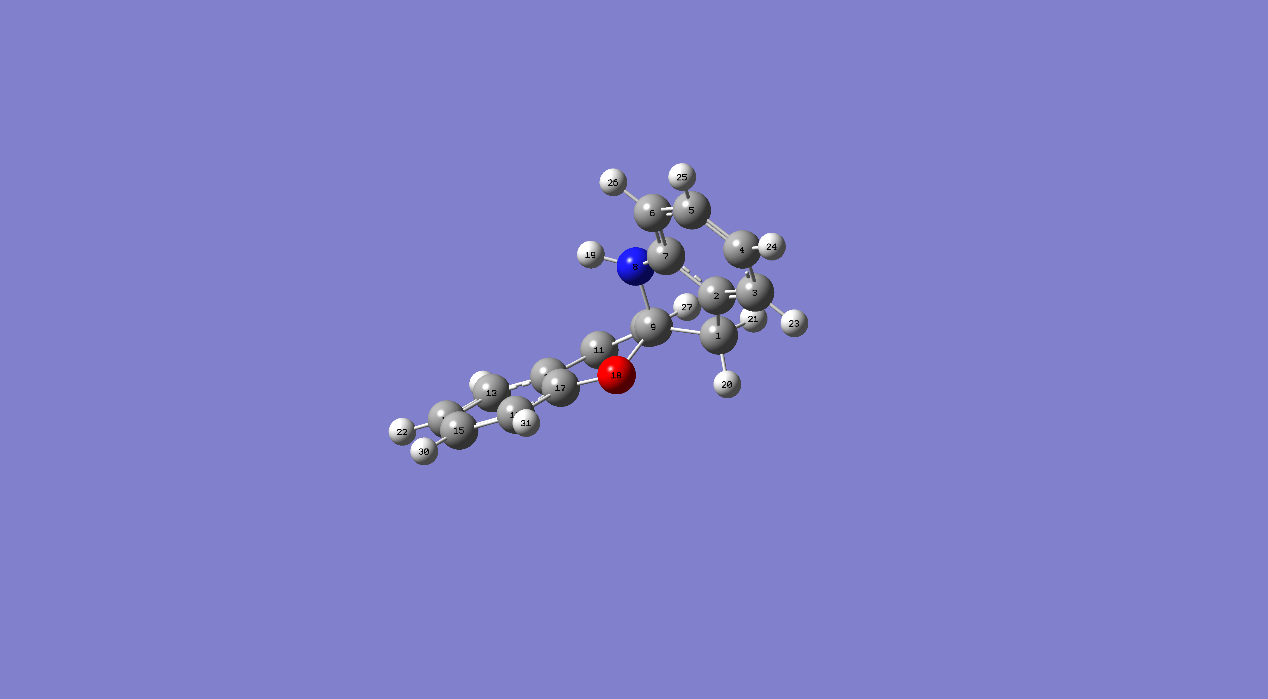 Figure 5A: Structure A of the closed form of spiropyran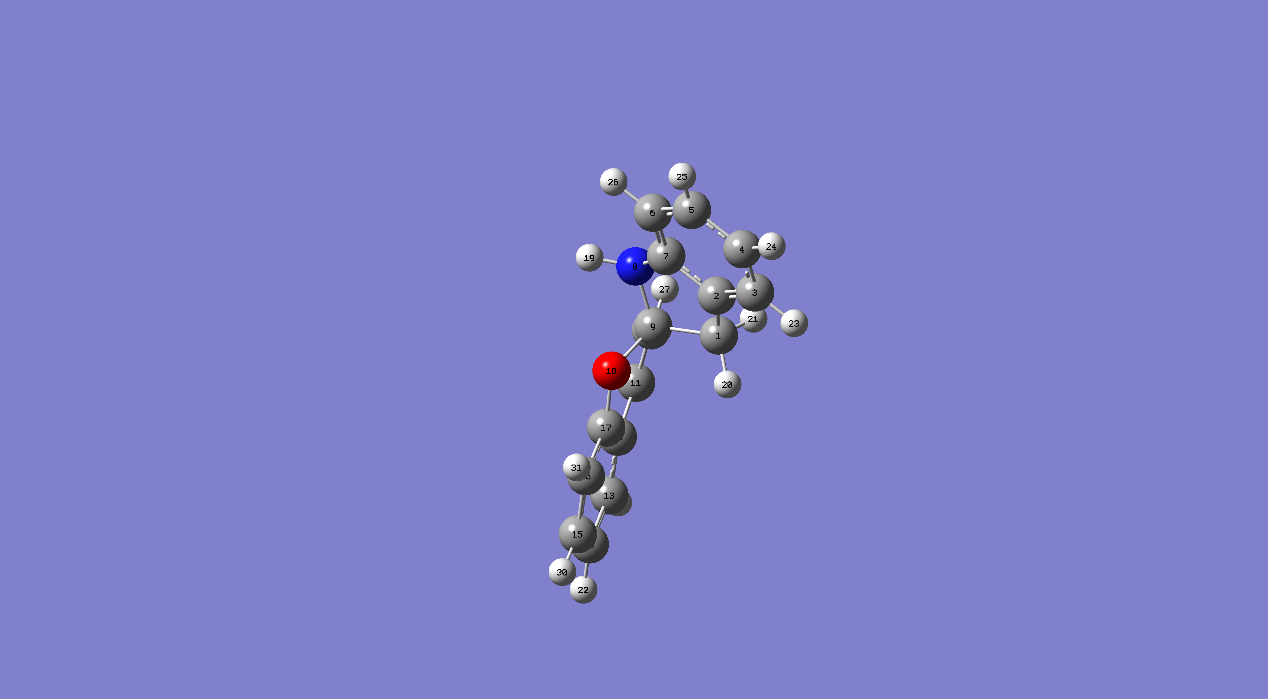 Figure 5B: Structure B of the closed form of spiropyran Geometries - SP0SP0 B97XD/cc-pvdz optimized geometry - form A C                  0.00000000    0.00000000    0.00000000 C                  0.00000000    0.00000000    1.50601458 C                  1.03136365    0.00000000    2.42965283 C                  0.72211256    0.02911492    3.79581747 C                 -0.60797719    0.06028379    4.21118426 C                 -1.65715266    0.06345122    3.28559951 C                 -1.33327155    0.03155102    1.93453105 N                 -2.19525585    0.06959523    0.82792203 C                 -1.46519455   -0.38101606   -0.33446820 C                 -1.97820953    0.21905360   -1.61626770 C                 -1.93803762   -0.47196176   -2.75997882 C                 -1.47267858   -1.85704588   -2.76067797 C                 -1.22594316   -2.59601140   -3.92175878 C                 -0.83015399   -3.92818095   -3.84911848 C                 -0.69025128   -4.53740109   -2.60053882 C                 -0.93199681   -3.82028507   -1.43140793 C                 -1.31402246   -2.48256963   -1.51282714 O                 -1.58444377   -1.82408013   -0.35584611 H                 -3.10719918   -0.36333559    0.93586034 H                  0.69706791   -0.70971036   -0.46548424 H                  0.21976768    1.00516026   -0.39536001 H                 -0.63663859   -4.49320162   -4.76177604 H                  2.07183771   -0.02905433    2.09888581 H                  1.52374733    0.02416197    4.53576361 H                 -0.84005266    0.07864666    5.27783923 H                 -2.69684017    0.08587179    3.61692700 H                 -2.32059502    1.25346279   -1.56439802 H                 -2.26168240   -0.02375081   -3.70211094 H                 -1.35266783   -2.11147341   -4.89287459 H                 -0.38306654   -5.58269016   -2.53413682 H                 -0.82788557   -4.27644851   -0.44641862SP0 B97XD/cc-pvdz optimized geometry - form B C                  0.00000000    0.00000000    0.00000000 C                  0.00000000    0.00000000    1.50773433 C                  1.03358637    0.00000000    2.42783539 C                  0.72813236    0.02396700    3.79547031 C                 -0.60061575    0.04931217    4.21463612 C                 -1.65314281    0.05113750    3.29235059 C                 -1.33311105    0.02671217    1.94002255 N                 -2.18538472    0.06799464    0.83209249 C                 -1.45604204   -0.37896717   -0.34005061 C                 -2.03400665    0.23536103   -1.58651012 C                 -2.93168783   -0.43006821   -2.32201462 C                 -3.30079235   -1.79642544   -1.96497795 C                 -4.35852011   -2.49884014   -2.55359831 C                 -4.63587474   -3.81067603   -2.18465442 C                 -3.84304007   -4.43817356   -1.22015359 C                 -2.78662134   -3.75838604   -0.62111671 C                 -2.51936099   -2.44090665   -0.99165313 O                 -1.45189568   -1.82194654   -0.42764808 H                 -3.13547975   -0.27374426    0.92646669 H                  0.69007902   -0.71946579   -0.45715985 H                  0.22691634    1.00404102   -0.39204509 H                 -5.46414590   -4.34720183   -2.64918900 H                  2.07329977   -0.02501311    2.09426033 H                  1.53201599    0.01914464    4.53292295 H                 -0.82954346    0.06358074    5.28206094 H                 -2.69185047    0.06745460    3.62706197 H                 -1.74608140    1.26275741   -1.81331660 H                 -3.40033422    0.03165673   -3.19413159 H                 -4.96548770   -2.00000638   -3.31299538 H                 -4.05254218   -5.46859846   -0.92738495 H                 -2.15456179   -4.22862017    0.13285070SP0 open form TTC B97XD/cc-pvdz optimized geometry C                  0.00000000    0.00000000    0.00000000 C                  0.00000000    0.00000000    1.50858566 C                  1.03295167    0.00000000    2.43039265 C                  0.72183439   -0.00000000    3.79623579 C                 -0.60726709   -0.00000000    4.21760300 C                 -1.66041807   -0.00000000    3.29704650 C                 -1.32873513   -0.00000000    1.94908586 N                 -2.16946056   -0.00000000    0.83396673 C                 -1.47930269   -0.00001229   -0.34645081 C                 -2.07461912   -0.00002731   -1.57783587 C                 -1.31493313   -0.00003966   -2.77383570 C                 -1.77572111   -0.00002736   -4.07584669 C                 -0.80762878   -0.00003261   -5.15015349 C                 -1.17650999   -0.00001474   -6.45537487 C                 -2.57703545    0.00002962   -6.79543876 C                 -3.54146595    0.00003578   -5.84224695 C                 -3.22365150    0.00000423   -4.41133844 O                 -4.12178777    0.00000100   -3.56371024 H                  2.07342743    0.00000000    2.09977229 H                  1.52416420   -0.00000000    4.53514008 H                 -0.83531107   -0.00000000    5.28463063 H                 -2.69942331   -0.00000000    3.62943036 H                 -3.16073790   -0.00001955   -1.66577200 H                 -0.22272778   -0.00005472   -2.66289438 H                  0.25255359   -0.00006242   -4.87985088 H                 -2.86058852    0.00004363   -7.85128268 H                 -3.17893193   -0.00001555    0.87682116 H                  0.49943049   -0.88654638   -0.42021075 H                  0.49939609    0.88657162   -0.42020186 H                 -4.60307935    0.00005660   -6.09457956 H                 -0.42760340   -0.00002978   -7.24825428SP0 open form TTT B97XD/cc-pvdz optimised geometry C                  0.00000000    0.00000000    0.00000000 C                  0.00000000    0.00000000    1.50823888 C                  1.03302448    0.00000000    2.42997879 C                  0.72231759    0.00000000    3.79601659 C                 -0.60631126    0.00000000    4.21834128 C                 -1.65972409    0.00000000    3.29794023 C                 -1.32784389    0.00000000    1.95017031 N                 -2.17103589    0.00000836    0.83553644 C                 -1.47888955   -0.00002311   -0.34586108 C                 -2.05259147   -0.00006623   -1.58555395 C                 -1.26499642   -0.00009700   -2.76808473 C                 -1.68075991   -0.00012510   -4.07700201 C                 -3.06544785   -0.00012815   -4.48916886 C                 -3.41138327   -0.00015040   -5.79990075 C                 -2.38498081   -0.00017170   -6.81789944 C                 -1.06681780   -0.00017023   -6.50612240 C                 -0.60682596   -0.00015493   -5.11224580 O                  0.58945582   -0.00016441   -4.82449861 H                  2.07327729    0.00000000    2.09903530 H                  1.52539190    0.00000000    4.53395038 H                 -0.83349702    0.00000000    5.28566762 H                 -2.69880872    0.00000000    3.63043196 H                 -3.14337296   -0.00007669   -1.64933633 H                 -0.17458084   -0.00009648   -2.65701473 H                 -3.84601405   -0.00010701   -3.72499524 H                 -2.69284744   -0.00018942   -7.86692470 H                 -3.17945257   -0.00007564    0.88680597 H                  0.49950574   -0.88459194   -0.42349140 H                  0.49946762    0.88461806   -0.42348164 H                 -0.29050749   -0.00018628   -7.27299232 H                 -4.46018561   -0.00015249   -6.09961840SP0 open form CTT B97XD/ccpvdz optimised geometry C                  0.00000000    0.00000000    0.00000000 C                  0.00000000    0.00000000    1.50743251 C                  1.02964950    0.00000000    2.43312646 C                  0.71342294   -0.00000000    3.79766911 C                 -0.61728100   -0.00000000    4.21404191 C                 -1.66703362   -0.00000000    3.28973384 C                 -1.33003913   -0.00000000    1.94310843 N                 -2.17249154    0.00000531    0.82775175 C                 -1.47653478   -0.00001395   -0.35024973 C                 -1.99657636   -0.00003887   -1.61535168 C                 -3.39143511   -0.00005539   -1.88491683 C                 -4.03683023   -0.00006841   -3.09671575 C                 -3.36552976   -0.00006744   -4.37581395 C                 -4.06443425   -0.00008079   -5.53726500 C                 -5.50985515   -0.00009639   -5.51132154 C                 -6.20639095   -0.00009822   -4.34945515 C                 -5.52785299   -0.00008440   -3.04875496 O                 -6.15420238   -0.00008597   -1.98907325 H                  2.07156654    0.00000000    2.10704519 H                  1.51318593   -0.00000000    4.53922567 H                 -0.84906151   -0.00000000    5.28038121 H                 -2.70761340   -0.00000000    3.61712056 H                 -1.27767196   -0.00005150   -2.43565970 H                 -4.09047294   -0.00006081   -1.03939260 H                 -2.27360622   -0.00005568   -4.40124201 H                 -6.04691316   -0.00010695   -6.46354859 H                 -3.18086241   -0.00003139    0.88365136 H                  0.49580866   -0.88617282   -0.42565736 H                  0.49578909    0.88618718   -0.42565143 H                 -7.29735621   -0.00010999   -4.32827907 H                 -3.54833933   -0.00007993   -6.49821205SP0 open form CTC B97XD/cc-pvdz optimised geometry C                  0.00000000    0.00000000    0.00000000 C                  0.00000000    0.00000000    1.50673169 C                  1.02796487    0.00000000    2.43451799 C                  0.70990187   -0.00000000    3.79874229 C                 -0.62104054   -0.00000000    4.21410956 C                 -1.66936105   -0.00000000    3.28810374 C                 -1.33020390   -0.00000000    1.94207949 N                 -2.17144975   -0.00000000    0.82497150 C                 -1.47499070   -0.00000778   -0.35355050 C                 -1.97538534   -0.00002064   -1.62810933 C                 -3.36078810   -0.00002817   -1.93037435 C                 -3.96722129   -0.00005211   -3.17053062 C                 -5.41232554   -0.00005528   -3.23415083 C                 -6.08377164   -0.00007815   -4.41218213 C                 -5.34457827   -0.00010019   -5.65026669 C                 -3.98913423   -0.00009868   -5.66970363 C                 -3.19131482   -0.00007467   -4.43947982 O                 -1.95830577   -0.00007383   -4.48517559 H                  2.07017574    0.00000000    2.10966606 H                  1.50893325   -0.00000000    4.54113574 H                 -0.85388173   -0.00000000    5.28022501 H                 -2.71025360   -0.00000000    3.61499160 H                 -1.27451886   -0.00003116   -2.46029305 H                 -4.06032684   -0.00001528   -1.08269209 H                 -5.96420722   -0.00003844   -2.28922690 H                 -5.89943821   -0.00011849   -6.59217486 H                 -3.17867185   -0.00000426    0.88536563 H                  0.49499162   -0.88491150   -0.42896826 H                  0.49497441    0.88492451   -0.42896441 H                 -3.42420222   -0.00011529   -6.60334555 H                 -7.17411754   -0.00008007   -4.43470629SP0 open form CCC B97XD/cc-pvdz optimised geometry C                  0.00000000    0.00000000    0.00000000 C                  0.00000000    0.00000000    1.49936714 C                  1.01253409    0.00000000    2.44742755 C                  0.65573689    0.00232643    3.80004321 C                 -0.68727205    0.00594774    4.18852595 C                 -1.71061782    0.00650114    3.23925502 C                 -1.34403093    0.00226810    1.89857676 N                 -2.21159502   -0.00055125    0.78597004 C                 -1.48782872   -0.00603139   -0.29021696 C                 -1.99837257   -0.04552265   -1.64827997 C                 -3.20991442   -0.42285319   -2.11909868 C                 -4.47897148   -0.86259992   -1.51754975 C                 -5.14191080   -1.90125333   -2.20783837 C                 -6.38862869   -2.36793511   -1.83007060 C                 -7.04109731   -1.75865911   -0.75266361 C                 -6.42870858   -0.72201551   -0.06939279 C                 -5.14842088   -0.26051018   -0.42356777 O                 -4.66625032    0.78371992    0.26370943 H                  2.06380964   -0.00083645    2.15304798 H                  1.43626919    0.00264862    4.56267777 H                 -0.93815766    0.00746290    5.25065559 H                 -2.76276608    0.00908615    3.52576679 H                 -1.24140465    0.17008243   -2.40770464 H                 -3.24517108   -0.47854601   -3.21366311 H                 -4.64147950   -2.35026907   -3.06981337 H                 -8.03458320   -2.09563571   -0.45003410 H                 -3.72270505    0.57452635    0.51373938 H                  0.49064929   -0.88267157   -0.44135851 H                  0.47924408    0.89040675   -0.43932157 H                 -6.91950251   -0.22532537    0.76860849 H                 -6.86030737   -3.18398946   -2.37874598SP0 open form CCT B97XD/cc-pvtz optimised geometry C                  0.00000000    0.00000000    0.00000000 C                  0.00000000    0.00000000    1.50748269 C                  1.02911616    0.00000000    2.43388066 C                  0.71223226    0.00075466    3.79837100 C                 -0.61877327    0.00260399    4.21404528 C                 -1.66779231    0.00515598    3.28899252 C                 -1.33032007    0.00364759    1.94229115 N                 -2.17391704    0.01423413    0.82900545 C                 -1.47878671   -0.03438081   -0.35011286 C                 -1.97983236   -0.17212383   -1.61476853 C                 -3.35211922   -0.31104849   -1.99906378 C                 -4.48715488    0.25348788   -1.46614441 C                 -4.48868828    1.38134564   -0.55690383 C                 -5.64419854    1.90403858   -0.07802344 C                 -6.91676674    1.34062440   -0.47517897 C                 -6.99635288    0.32089666   -1.36109963 C                 -5.79368740   -0.29046302   -1.94694173 O                 -5.86932728   -1.20720774   -2.75962188 H                 -0.85099177    0.00173887    5.28034573 H                  1.51168684   -0.00110590    4.54031391 H                  2.07127814   -0.00341484    2.10847765 H                 -2.70893315    0.00712173    3.61451274 H                 -1.23419812   -0.36139154   -2.39005291 H                 -3.54905724   -0.98045423   -2.84498609 H                 -7.95325002   -0.09067310   -1.68638349 H                 -3.53608483    1.85231023   -0.30562647 H                 -7.83103742    1.77393138   -0.06142449 H                 -5.62881270    2.77670247    0.57667004 H                 -3.18160527   -0.06424270    0.87720167 H                  0.52435013   -0.86668065   -0.42963585 H                  0.46785882    0.90484362   -0.41938163SP0 open form TCT B97XD/cc-pvdz optimised geometry C                  0.00000000    0.00000000    0.00000000 C                  0.00000000    0.00000000    1.50776776 C                  1.03431680    0.00000000    2.42825239 C                  0.72647498    0.02992863    3.79458033 C                 -0.60142695    0.06654814    4.21803690 C                 -1.65566827    0.07461372    3.29874406 C                 -1.32710440    0.04033664    1.94994062 N                 -2.17132055    0.04795580    0.83796378 C                 -1.47777610   -0.07732430   -0.34560451 C                 -2.07726453   -0.36890499   -1.53692462 C                 -1.40634194   -0.61649038   -2.78050990 C                 -0.32621483    0.02895479   -3.32407562 C                  0.14681660    1.32056462   -2.87445257 C                  1.22384072    1.91596542   -3.43941773 C                  1.93122889    1.26061098   -4.52052608 C                  1.51137261    0.08203724   -5.03565702 C                  0.33022925   -0.61489070   -4.50365951 O                 -0.06561508   -1.67274395   -4.98269767 H                 -3.17371317   -0.06086132    0.89605813 H                  0.54263579   -0.84270705   -0.45531698 H                  0.46666773    0.91445310   -0.39369510 H                  1.54267483    2.90924110   -3.12007219 H                  2.07376582   -0.02852264    2.09560381 H                  1.53047337    0.02343450    4.53158801 H                 -0.82730041    0.08892011    5.28550177 H                 -2.69401937    0.10424390    3.63252908 H                 -3.14428063   -0.61094696   -1.50207343 H                 -1.79449081   -1.44280464   -3.38814824 H                 -0.43418154    1.84346915   -2.11165398 H                  2.80881752    1.75593533   -4.94414503 H                  2.02038361   -0.39950055   -5.87219947SP0 open form TCC B97XD/cc-pvdz optimised geometry C                  0.00000000    0.00000000    0.00000000 C                  0.00000000    0.00000000    1.49806849 C                  1.02531338    0.00000000    2.43201211 C                  0.70098068   -0.04528264    3.79200067 C                 -0.63187079   -0.09918634    4.20489892 C                 -1.67605319   -0.10512009    3.27684791 C                 -1.32964854   -0.05089298    1.93275721 N                 -2.15802473   -0.03468171    0.80691193 C                 -1.44945330    0.05132237   -0.35471962 C                 -2.06083998    0.25596854   -1.57835162 C                 -1.47989399    0.43492325   -2.84772247 C                 -0.28837236    0.03121581   -3.45591289 C                  0.05141015    0.67791183   -4.70289902 C                  1.16775670    0.36115842   -5.41084019 C                  2.02803332   -0.68352985   -4.93532449 C                  1.73383705   -1.37539007   -3.80340663 C                  0.54796155   -1.09319941   -3.00233548 O                  0.26513837   -1.80943317   -2.02379684 H                 -3.16766347   -0.04824769    0.84339711 H                  0.39673876   -0.94090963   -0.44962748 H                  0.56914524    0.80903295   -0.48352457 H                  1.40899154    0.88608463   -6.33587287 H                  2.06789090    0.03430406    2.11103422 H                  1.49677193   -0.04081641    4.53811580 H                 -0.86588065   -0.13749996    5.27004908 H                 -2.71771257   -0.14902784    3.59849745 H                 -3.13289579    0.47225682   -1.52727152 H                 -2.12180008    1.02756627   -3.51294800 H                 -0.61229187    1.46967927   -5.06209827 H                  2.92615682   -0.93257132   -5.50646374 H                  2.36664023   -2.18910776   -3.44476484SP0 MP2/cc-pvdz optimised geometry – form A C                  0.00000000    0.00000000    0.00000000 C                  0.00000000    0.00000000    1.51098740 C                  1.03871753    0.00000000    2.44679918 C                  0.71742655    0.04644124    3.81910519 C                 -0.62642263    0.10253984    4.23269828 C                 -1.67750308    0.11206267    3.29428646 C                 -1.34433256    0.05714471    1.93493956 N                 -2.20585455    0.11142838    0.81132332 C                 -1.45870838   -0.41729993   -0.31501305 C                 -1.97672365    0.06773277   -1.64192043 C                 -1.81156371   -0.69810904   -2.74916288 C                 -1.22563494   -2.03216367   -2.61941876 C                 -0.82008173   -2.82002785   -3.71675234 C                 -0.32551137   -4.11799890   -3.52273553 C                 -0.24829095   -4.64737206   -2.22020070 C                 -0.64789400   -3.87796216   -1.11558814 C                 -1.12633527   -2.57341317   -1.31406506 O                 -1.56085126   -1.86997880   -0.22034069 H                 -3.10494243   -0.36068773    0.92800209 H                  0.71299013   -0.69426373   -0.47366225 H                  0.18264861    1.01657430   -0.39511161 H                 -0.00959001   -4.71922328   -4.38099833 H                  2.08391134   -0.04633965    2.12076821 H                  1.51640665    0.03757458    4.56741093 H                 -0.86306860    0.13501954    5.30161908 H                 -2.72178087    0.15621587    3.62186731 H                 -2.41256698    1.07120384   -1.67508107 H                 -2.12681540   -0.34435269   -3.73763103 H                 -0.90103442   -2.40217105   -4.72708596 H                  0.13406603   -5.66112568   -2.06103911 H                 -0.59665720   -4.26719597   -0.09403856SP0 MP2/cc-pvdz optimised geometry – form B C                  0.00000000    0.00000000    0.00000000 C                  0.00000000    0.00000000    1.51308439 C                  1.04147110    0.00000000    2.44471891 C                  0.72435842    0.03900152    3.81864288 C                 -0.61810886    0.08791268    4.23696731 C                 -1.67293474    0.09700670    3.30230063 C                 -1.34411030    0.05218803    1.94130740 N                 -2.19332581    0.11531857    0.81491320 C                 -1.44787064   -0.42164737   -0.31770112 C                 -2.03866575    0.06958829   -1.61105720 C                 -3.00380059   -0.65950370   -2.22658265 C                 -3.39097132   -1.95437603   -1.67062051 C                 -4.52232113   -2.68409174   -2.09496599 C                 -4.80756333   -3.94346057   -1.54965626 C                 -3.95011869   -4.49414630   -0.57660552 C                 -2.82130027   -3.78314294   -0.14090959 C                 -2.54473341   -2.51784433   -0.68382734 O                 -1.40235612   -1.87729923   -0.28604231 H                 -3.13491771   -0.26829974    0.91382239 H                  0.70978278   -0.70125952   -0.46325619 H                  0.18314984    1.01711008   -0.39096441 H                 -5.68874430   -4.49966908   -1.88447932 H                  2.08583682   -0.04180292    2.11543642 H                  1.52587165    0.02932218    4.56417338 H                 -0.85118059    0.11432817    5.30686811 H                 -2.71630627    0.13385206    3.63372442 H                 -1.72737884    1.05202458   -1.97988645 H                 -3.49963951   -0.29534822   -3.13389888 H                 -5.17524645   -2.25008891   -2.86131683 H                 -4.16574405   -5.47890331   -0.14887995 H                 -2.13969957   -4.18928917    0.61281864SP0 open form TTC MP2/cc-pvdz optimised geometry C                  0.00000000    0.00000000    0.00000000 C                  0.00000000    0.00000000    1.51469036 C                  1.04305571    0.00000000    2.44431335 C                  0.72673252    0.00001057    3.81922931 C                 -0.61433819    0.00002662    4.24626435 C                 -1.67432526    0.00003258    3.31875992 C                 -1.33904023    0.00002190    1.95908890 N                 -2.17946782    0.00002457    0.83899827 C                 -1.48534992   -0.00001494   -0.34622972 C                 -2.08520526   -0.00005944   -1.59106884 C                 -1.31791984   -0.00009220   -2.78526104 C                 -1.78823520   -0.00013244   -4.09896462 C                 -0.81686230   -0.00016102   -5.17343857 C                 -1.19781170   -0.00020822   -6.49274386 C                 -2.60221700   -0.00023042   -6.83277371 C                 -3.57004658   -0.00020522   -5.85981365 C                 -3.24657682   -0.00015461   -4.42532962 O                 -4.15034713   -0.00013274   -3.56624931 H                  2.08747334   -0.00001311    2.11371992 H                  1.53094866    0.00001073    4.56151841 H                 -0.84187875    0.00003466    5.31717468 H                 -2.71720580    0.00004507    3.65210012 H                 -3.17492679   -0.00006910   -1.67508358 H                 -0.22172743   -0.00008053   -2.67441370 H                  0.24719091   -0.00014341   -4.90366712 H                 -2.89520420   -0.00026813   -7.88951723 H                 -3.19439785   -0.00001703    0.88018699 H                  0.50211345   -0.89018987   -0.41758092 H                  0.50206276    0.89023014   -0.41756342 H                 -4.63610686   -0.00022185   -6.11102540 H                 -0.44577766   -0.00022911   -7.28789609SP0 open form TTT MP2/cc-pvdz optimised geometry C                  0.00000000    0.00000000    0.00000000 C                  0.00000000    0.00000000    1.51439058 C                  1.04406265    0.00000000    2.44283344 C                  0.73014651    0.00000000    3.81832606 C                 -0.61017871    0.00000000    4.24723036 C                 -1.67144880    0.00000000    3.32095314 C                 -1.33824800    0.00000000    1.96080686 N                 -2.18175074    0.00000000    0.84244892 C                 -1.48534950   -0.00001475   -0.34546452 C                 -2.06112127   -0.00004079   -1.59805166 C                 -1.26688519   -0.00005465   -2.77944837 C                 -1.69699567   -0.00008067   -4.09864125 C                 -3.08885285   -0.00009860   -4.49547978 C                 -3.44496598   -0.00012413   -5.82117482 C                 -2.42690213   -0.00013364   -6.85312495 C                 -1.09268990   -0.00011762   -6.54096625 C                 -0.61982355   -0.00008995   -5.14498506 O                  0.58920585   -0.00008275   -4.86759810 H                  2.08774478   -0.00000432    2.11005251 H                  1.53556854    0.00000000    4.55930015 H                 -0.83641485    0.00000000    5.31845405 H                 -2.71378193    0.00000000    3.65635786 H                 -3.15542161   -0.00005067   -1.66352908 H                 -0.17329115   -0.00004395   -2.66567907 H                 -3.86741675   -0.00009164   -3.72437021 H                 -2.73911397   -0.00015413   -7.90428055 H                 -3.19545272   -0.00004308    0.89250354 H                  0.50233474   -0.88885822   -0.41982252 H                  0.50231731    0.88887078   -0.41981829 H                 -0.32030646   -0.00012472   -7.31732117 H                 -4.50119114   -0.00013751   -6.10886284SP0 open form CTT MP2/cc-pvdz optimised structure C                  0.00000000    0.00000000    0.00000000 C                  0.00000000    0.00000000    1.51344439 C                  1.04020713    0.00000000    2.44632223 C                  0.72016020    0.00001141    3.82027415 C                 -0.62238074    0.00002939    4.24247722 C                 -1.67954588    0.00003648    3.31172414 C                 -1.34063326    0.00001637    1.95287191 N                 -2.18315793    0.00003771    0.83395746 C                 -1.48311401   -0.00005027   -0.35086709 C                 -2.01554160   -0.00015246   -1.62479552 C                 -3.41503962   -0.00018900   -1.88556296 C                 -4.06134903   -0.00027843   -3.11296973 C                 -3.37647310   -0.00033945   -4.38787688 C                 -4.08137913   -0.00042725   -5.56563309 C                 -5.53107457   -0.00046052   -5.55259003 C                 -6.23624061   -0.00040603   -4.37766501 C                 -5.56256588   -0.00031665   -3.06749824 O                 -6.20340820   -0.00027242   -2.00486063 H                  2.08565992   -0.00001470    2.11882434 H                  1.52204027    0.00000638    4.56508728 H                 -0.85364642    0.00003806    5.31262660 H                 -2.72354228    0.00005047    3.64156310 H                 -1.29691944   -0.00020610   -2.44976684 H                 -4.11193411   -0.00014582   -1.03365605 H                 -2.28100617   -0.00031498   -4.40893534 H                 -6.06840363   -0.00053096   -6.50842004 H                 -3.19667358   -0.00008940    0.88714481 H                  0.49992071   -0.89030064   -0.42089250 H                  0.49985954    0.89034436   -0.42087451 H                 -7.33122638   -0.00043091   -4.36373531 H                 -3.55335078   -0.00047284   -6.52453401SP0 open form CTC MP2/cc-pvtz optimised structure C                  0.00000000    0.00000000    0.00000000 C                  0.00000000    0.00000000    1.51249882 C                  1.03849220    0.00000000    2.44761941 C                  0.71619150    0.00000000    3.82092059 C                 -0.62687973    0.00000000    4.24188154 C                 -1.68251319    0.00000000    3.30945838 C                 -1.34072052    0.00000000    1.95139657 N                 -2.18147068   -0.00000000    0.82967178 C                 -1.48143397   -0.00000000   -0.35374494 C                 -1.99363211   -0.00000000   -1.63901934 C                 -3.38389074   -0.00000000   -1.93184449 C                 -3.99558073   -0.00000591   -3.18539504 C                 -5.44333144   -0.00000461   -3.24258939 C                 -6.12011975   -0.00001640   -4.43703620 C                 -5.38213461   -0.00003058   -5.68015224 C                 -4.01036013   -0.00003252   -5.69247147 C                 -3.20988659   -0.00002046   -4.45802374 O                 -1.96507091   -0.00002259   -4.50365313 H                  2.08434517    0.00000000    2.12167375 H                  1.51697638    0.00000000    4.56692340 H                 -0.85932412    0.00000000    5.31176105 H                 -2.72689170    0.00000000    3.63842739 H                 -1.28889478   -0.00000000   -2.47186678 H                 -4.08495005    0.00000670   -1.07999491 H                 -5.99537662    0.00000099   -2.29365007 H                 -5.93379369   -0.00003992   -6.62780524 H                 -3.19425514    0.00000888    0.88622103 H                  0.49854569   -0.88933826   -0.42443644 H                  0.49853439    0.88934574   -0.42443330 H                 -3.44445085   -0.00004323   -6.63015037 H                 -7.21443655   -0.00001515   -4.45471159 SP0 open form CCC MP2/cc-pvtz optimised geometry C                  0.00000000    0.00000000    0.00000000 C                  0.00000000    0.00000000    1.50466860 C                  1.02172743    0.00000000    2.46181711 C                  0.65795914    0.00468867    3.82301949 C                 -0.69730836    0.01051295    4.21696220 C                 -1.72735960    0.01075200    3.26056866 C                 -1.35492645    0.00407389    1.90886731 N                 -2.23224034    0.00018877    0.79598201 C                 -1.49336958   -0.00363090   -0.29305976 C                 -2.01403922   -0.04785385   -1.64985865 C                 -3.24067124   -0.45823123   -2.10050406 C                 -4.46300915   -0.92321414   -1.41962133 C                 -5.10352207   -2.04790095   -2.00713730 C                 -6.32380037   -2.53762112   -1.53400031 C                 -6.96832275   -1.86914743   -0.47509015 C                 -6.36806012   -0.74547334    0.10248285 C                 -5.12369038   -0.25327266   -0.34923673 O                 -4.65476035    0.88576100    0.22035858 H                  2.07714649   -0.00244946    2.16846955 H                  1.43963808    0.00453733    4.58993112 H                 -0.94782568    0.01490063    5.28278222 H                 -2.78356709    0.01511527    3.54704076 H                 -1.27225597    0.17998167   -2.42584601 H                 -3.31043058   -0.52585854   -3.19636047 H                 -4.60963157   -2.54428584   -2.85118161 H                 -7.93451439   -2.22459813   -0.10105854 H                 -3.72367602    0.66172109    0.50008669 H                  0.49257289   -0.88732267   -0.43760434 H                  0.48258549    0.89488458   -0.43468867 H                 -6.85127546   -0.20020955    0.91953635 H                 -6.78094475   -3.41647840   -1.99966116 SP0 open form CCT MP2/cc-pvdz optimised geometry C                  0.00000000    0.00000000    0.00000000 C                  0.00000000    0.00000000    1.51329480 C                  1.03912722    0.00000000    2.44768148 C                  0.71684085    0.01555584    3.82101519 C                 -0.62630131    0.03818061    4.24135555 C                 -1.68183427    0.04583049    3.30885031 C                 -1.34093776    0.02633829    1.95056140 N                 -2.18470842    0.04509508    0.83172816 C                 -1.48409572   -0.06151854   -0.34857195 C                 -1.99542859   -0.27321656   -1.61493391 C                 -3.37272926   -0.46120296   -1.96506000 C                 -4.50349267    0.11345312   -1.39607887 C                 -4.46546264    1.29923293   -0.56160648 C                 -5.61998246    1.84956519   -0.06025546 C                 -6.90832211    1.24988240   -0.35205524 C                 -7.01398864    0.16288265   -1.17870482 C                 -5.82979472   -0.47553069   -1.78692057 O                 -5.93635074   -1.45047492   -2.54314756 H                 -0.85871173    0.04884180    5.31125357 H                  1.51756761    0.01010541    4.56712392 H                  2.08502942   -0.01920685    2.12210971 H                 -2.72675557    0.06424120    3.63523893 H                 -1.24618574   -0.49457328   -2.38323249 H                 -3.58509358   -1.16980066   -2.77950200 H                 -7.98523948   -0.27586802   -1.43099159 H                 -3.50492349    1.80093216   -0.40164916 H                 -7.81197603    1.69874333    0.07689644 H                 -5.57814910    2.77078235    0.53034877 H                 -3.19742541   -0.04911456    0.87371031 H                  0.54686229   -0.85460527   -0.43336204 H                  0.45015593    0.92362882   -0.40782606SP0 open form TCT MP2/cc-pvdz optimised geometry C                  0.00000000    0.00000000    0.00000000 C                  0.00000000    0.00000000    1.51369370 C                  1.04440402    0.00000000    2.44263704 C                  0.73153549    0.05263135    3.81697505 C                 -0.60782414    0.12291120    4.24426418 C                 -1.66794123    0.13986370    3.31706597 C                 -1.33668293    0.07741271    1.95752890 N                 -2.18266398    0.09822566    0.83841476 C                 -1.48064411   -0.11768501   -0.33699741 C                 -2.07515510   -0.52846126   -1.51279974 C                 -1.37054293   -0.84556511   -2.72199589 C                 -0.26667495   -0.19019258   -3.24642555 C                  0.11654353    1.14764619   -2.84487043 C                  1.21860606    1.75971455   -3.38661871 C                  2.03124209    1.06884381   -4.37235264 C                  1.68156968   -0.16868976   -4.84323954 C                  0.48358442   -0.87907256   -4.35275122 O                  0.15116911   -1.98349807   -4.80243218 H                 -3.18174228   -0.07595727    0.90177604 H                  0.57092565   -0.82185752   -0.46774920 H                  0.43730618    0.93936004   -0.38183130 H                  1.46787572    2.79059297   -3.11420000 H                  2.08700682   -0.05440181    2.11050094 H                  1.53635502    0.04011000    4.55864209 H                 -0.83365545    0.16304214    5.31490479 H                 -2.70913797    0.19748182    3.65140338 H                 -3.13977947   -0.79419569   -1.46024926 H                 -1.71977000   -1.71404436   -3.30007460 H                 -0.54610037    1.69311461   -2.16360277 H                  2.92149627    1.57042728   -4.77002093 H                  2.26684563   -0.67718582   -5.61670018SP0 open form TCC MP2/cc-pvdz optimised geometry (NB. This only exists for SP0) C                  0.00000000    0.00000000    0.00000000 C                  0.00000000    0.00000000    1.49947752 C                  1.03306572    0.00000000    2.44555330 C                  0.70063107   -0.06829051    3.81163890 C                 -0.64561698   -0.15399116    4.22512681 C                 -1.69430411   -0.16503954    3.28912923 C                 -1.34162679   -0.08467868    1.93413989 N                 -2.16559280   -0.06484733    0.80289834 C                 -1.44671180    0.06254142   -0.35746010 C                 -2.04666138    0.29695053   -1.59377426 C                 -1.42610785    0.53100828   -2.83860019 C                 -0.17448955    0.16867117   -3.37980782 C                  0.23187918    0.86765023   -4.58160739 C                  1.41635181    0.58904520   -5.22424180 C                  2.26375942   -0.46265532   -4.73179203 C                  1.89140344   -1.20427955   -3.63474937 C                  0.64002271   -0.97609864   -2.91466891 O                  0.28744630   -1.75298424   -1.98810159 H                 -3.18094365   -0.08082531    0.83316917 H                  0.37650126   -0.96506555   -0.44620910 H                  0.59765603    0.78098216   -0.50522812 H                  1.70864501    1.15645294   -6.11354486 H                  2.07955262    0.05815245    2.12767531 H                  1.49514165   -0.05976986    4.56452429 H                 -0.88071058   -0.21060896    5.29292303 H                 -2.73924577   -0.23353834    3.60915679 H                 -3.12603328    0.49878023   -1.55834958 H                 -2.05122528    1.12052184   -3.52840170 H                 -0.41809963    1.67055519   -4.95158948 H                  3.20854517   -0.68011619   -5.24384092 H                  2.51306798   -2.02673004   -3.26397534Geometries – BIPS BIPS B97XD/ccpvdz optimised geometry – form A C                  0.00000000    0.00000000    0.00000000 C                  0.00000000    0.00000000    1.51584781 C                  1.04431832    0.00000000    2.42151983 C                  0.75866799    0.05326826    3.79393277 C                 -0.56289416    0.10528208    4.22790234 C                 -1.62840536    0.10274082    3.31834228 C                 -1.32634091    0.05662465    1.96190710 N                 -2.20237919    0.06574079    0.87202625 C                 -1.48807008   -0.43474736   -0.28203108 C                 -2.06146657    0.08959970   -1.56946272 C                 -2.24342066   -0.68854952   -2.64119496 C                 -1.95197032   -2.11614311   -2.58069214 C                 -2.01741512   -2.97180478   -3.68480303 C                 -1.76822360   -4.33361839   -3.54853036 C                 -1.46020597   -4.85124428   -2.28832485 C                 -1.39174112   -4.01730337   -1.17589068 C                 -1.62876569   -2.65094920   -1.32463155 O                 -1.57042195   -1.88243844   -0.21160284 C                 -3.58712524   -0.31111593    1.05161392 C                  1.01017789   -0.95587408   -0.63062861 C                  0.25118864    1.43440212   -0.49656089 H                 -1.81812401   -4.99105668   -4.41724935 H                  2.07927795   -0.04731037    2.07474180 H                  1.57227010    0.04843399    4.52071951 H                 -0.77900020    0.13890504    5.29761051 H                 -2.65985892    0.12843269    3.67191914 H                 -2.29733659    1.15375356   -1.58861607 H                 -2.63261406   -0.27152954   -3.57310523 H                 -2.27169732   -2.55299349   -4.66154636 H                 -1.26595682   -5.91879110   -2.16932249 H                 -4.09758987   -0.27568202    0.07948797 H                 -4.08367538    0.40591607    1.72162027 H                 -3.69759887   -1.32792283    1.46911195 H                  2.03296698   -0.58979340   -0.45342371 H                  0.86245501   -1.01696663   -1.72060675 H                  0.92823100   -1.96582884   -0.20931632 H                  1.24141019    1.76991725   -0.15466944 H                  0.23185466    1.48582667   -1.59619602 H                 -0.49833612    2.13296839   -0.09566495 H                 -1.15192901   -4.40239012   -0.18419896 BIPS B97XD/ccpvdz optimised geometry – form B C                  0.00000000    0.00000000    0.00000000 C                  0.00000000    0.00000000    1.51622141 C                  1.04639368    0.00000000    2.41948741 C                  0.76359793    0.05615945    3.79215658 C                 -0.55709277    0.11160303    4.22861305 C                 -1.62411500    0.10909478    3.32099355 C                 -1.32524396    0.06071904    1.96365964 N                 -2.20297627    0.06428343    0.87419458 C                 -1.48229303   -0.44809414   -0.28033381 C                 -2.07889327    0.05186212   -1.56586344 C                 -2.79394257   -0.73518585   -2.37822123 C                 -3.01197174   -2.13770963   -2.05304775 C                 -3.85638370   -2.98537880   -2.77896859 C                 -4.02288004   -4.31469213   -2.40774801 C                 -3.33438490   -4.80875896   -1.29613569 C                 -2.49100233   -3.98335145   -0.55953419 C                 -2.33085500   -2.64980057   -0.93896456 O                 -1.46645998   -1.89551366   -0.22282613 C                 -3.58588786   -0.31126401    1.06815844 C                  1.02123684   -0.94224531   -0.63332966 C                  0.24808408    1.44048715   -0.48185374 H                 -4.68376563   -4.96645533   -2.98037885 H                  2.08046884   -0.05025664    2.07053399 H                  1.57853961    0.05070675    4.51743987 H                 -0.77124760    0.14769433    5.29861332 H                 -2.65456105    0.13686785    3.67725183 H                 -1.95104860    1.11116025   -1.78325819 H                 -3.24170874   -0.33217613   -3.28986738 H                 -4.38619777   -2.58436909   -3.64648596 H                 -3.45746846   -5.85144331   -0.99750587 H                 -4.11334667   -0.26164432    0.10634488 H                 -4.07146680    0.39860335    1.75359458 H                 -3.69333751   -1.33167278    1.48061845 H                  2.03879194   -0.56001660   -0.45901099 H                  0.86751822   -1.00350152   -1.72219505 H                  0.95057064   -1.95338612   -0.21569257 H                  1.21680095    1.78770182   -0.09395480 H                  0.28365305    1.49892800   -1.58078130 H                 -0.52804311    2.12711391   -0.11200118 H                 -1.94450261   -4.34978442    0.31005499 BIPS open form TTC B97XD/cc-pvdz optimised geometry C                  0.00000000    0.00000000    0.00000000 C                  0.00000000    0.00000000    1.51713475 C                  1.05520169    0.00000000    2.41331816 C                  0.78154059    0.00000000    3.78631782 C                 -0.53745482    0.00000000    4.23655347 C                 -1.61114589    0.00000000    3.34057451 C                 -1.31666215    0.00000000    1.98156887 N                 -2.18760551    0.00000000    0.88388395 C                 -1.50436619    0.00000000   -0.30227052 C                 -2.16559234    0.00000000   -1.50709518 C                 -1.54403788   -0.00000000   -2.77892015 C                 -2.16968142   -0.00000000   -4.01346952 C                 -1.34300455   -0.00000000   -5.19867104 C                 -1.86876939   -0.00000000   -6.44975470 C                 -3.29935845   -0.00000677   -6.61403496 C                 -4.13811957   -0.00000348   -5.54771094 C                 -3.64678599    0.00000711   -4.16794498 O                 -4.43826762    0.00000986   -3.21728201 H                  2.08754380   -0.00000432    2.05654476 H                  1.60192706    0.00000000    4.50497836 H                 -0.74275184    0.00000000    5.30831895 H                 -2.63626885    0.00000000    3.71133498 H                 -3.25398658    0.00000000   -1.52189650 H                 -0.45020390    0.00000739   -2.81597413 H                 -0.25739939   -0.00000000   -5.06099004 H                 -3.71192333   -0.00000670   -7.62645588 C                 -3.63055583   -0.00002534    0.96407757 C                  0.68455402   -1.27331298   -0.52829981 C                  0.68454300    1.27332002   -0.52829703 H                 -3.93948407   -0.00005130    2.01435026 H                 -4.04581858    0.89154074    0.47006680 H                 -4.04578712   -0.89158626    0.47003228 H                  1.73117792   -1.29938145   -0.18857547 H                  0.17919461   -2.17360729   -0.15008729 H                  0.68002432   -1.31302788   -1.62609176 H                  1.73117034    1.29939155   -0.18858137 H                  0.68000187    1.31304213   -1.62608855 H                  0.17918157    2.17360872   -0.15007313 H                 -5.22295168   -0.00000032   -5.66644731 H                 -1.22307861   -0.00000000   -7.32860769 BIPS open form TTT B97XD/cc-pvdz optimised geometry C                  0.00000000    0.00000000    0.00000000 C                  0.00000000    0.00000000    1.51728714 C                  1.05717312    0.00000000    2.41117928 C                  0.78746676   -0.00000000    3.78489205 C                 -0.52991550   -0.00000000    4.23916060 C                 -1.60585228   -0.00000000    3.34557863 C                 -1.31436326   -0.00000000    1.98612585 N                 -2.18914725   -0.00000000    0.89001214 C                 -1.50659037   -0.00000000   -0.29962198 C                 -2.14564071   -0.00000864   -1.51397453 C                 -1.47558149   -0.00000895   -2.76599796 C                 -2.02121965   -0.00002995   -4.02747490 C                 -3.43726812   -0.00005655   -4.30771720 C                 -3.90431497   -0.00008789   -5.58092303 C                 -2.97716093   -0.00009516   -6.68931085 C                 -1.63519732   -0.00007144   -6.50177340 C                 -1.04844751   -0.00003694   -5.15716470 O                  0.17036894   -0.00001528   -4.98048591 H                  2.08829639    0.00000000    2.05123039 H                  1.60999842   -0.00000000    4.50107174 H                 -0.73242689   -0.00000000    5.31143459 H                 -2.62978650   -0.00000000    3.72009881 H                 -3.23654275   -0.00001569   -1.51363737 H                 -0.38360949    0.00000642   -2.78025193 H                 -4.14296810   -0.00005245   -3.47382886 H                 -3.38105279   -0.00012063   -7.70526117 C                 -3.62856223   -0.00000000    0.98024618 C                  0.68772525   -1.27291720   -0.52742652 C                  0.68771842    1.27291980   -0.52742768 H                 -3.93177282    0.00001754    2.03223383 H                 -4.05022951    0.89458469    0.49505836 H                 -4.05022927   -0.89459932    0.49508687 H                  1.72898225   -1.30078487   -0.17226655 H                  0.17683052   -2.17425668   -0.15870855 H                  0.70274289   -1.30550532   -1.62505980 H                  1.72897576    1.30079212   -0.17226928 H                  0.70273459    1.30550668   -1.62506117 H                  0.17681952    2.17425631   -0.15871043 H                 -0.93400727   -0.00007690   -7.33786874 H                 -4.97644137   -0.00010782   -5.78176967BIPS open form CTT B97XD/cc-pvdz optimised geometry C                  0.00000000    0.00000000    0.00000000 C                  0.00000000    0.00000000    1.51215601 C                  1.05037448    0.00000000    2.41396973 C                  0.76863377   -0.00499002    3.78530460 C                 -0.55275957   -0.01290872    4.22748417 C                 -1.62136079   -0.01212158    3.32483428 C                 -1.31887492    0.00265601    1.96772326 N                 -2.19667319    0.01659264    0.86851049 C                 -1.50321870   -0.03160516   -0.31190561 C                 -1.97467238   -0.09658365   -1.59933922 C                 -3.31292701   -0.27142823   -2.04405674 C                 -3.77274331   -0.32104747   -3.33979513 C                 -2.94542051   -0.16771038   -4.51241436 C                 -3.47227992   -0.23101488   -5.76065240 C                 -4.88855103   -0.45605174   -5.93534810 C                 -5.72597667   -0.60644675   -4.88061267 C                 -5.23727171   -0.54794339   -3.49901213 O                 -5.99504351   -0.67700133   -2.53617036 H                  2.08431502    0.00164084    2.06212277 H                  1.58461547   -0.00792259    4.50896129 H                 -0.76467606   -0.02501560    5.29786728 H                 -2.64815059   -0.03271769    3.69021910 H                 -1.19480138   -0.04784169   -2.36196736 H                 -4.11310258   -0.41603380   -1.31699614 H                 -1.87409118    0.00519187   -4.38800416 H                 -5.28633919   -0.50402232   -6.95257050 C                 -3.62909732    0.15537215    1.01181376 C                  0.70467967   -1.24641350   -0.55715905 C                  0.64071863    1.28448074   -0.55277496 H                 -3.85450248    0.50470376    2.02579764 H                 -4.00702753    0.90337380    0.30142955 H                 -4.15532628   -0.79577691    0.83843602 H                  1.76429129   -1.24421907   -0.25884715 H                  0.23989658   -2.16609499   -0.17368860 H                  0.65843792   -1.26734304   -1.65608766 H                  1.69941394    1.33388828   -0.25526526 H                  0.59155932    1.30677727   -1.65175860 H                  0.13137862    2.17807080   -0.16379633 H                 -6.79613731   -0.77545315   -5.01086465 H                 -2.83789279   -0.11312092   -6.64012638  BIPS open form CTC B97XD/cc-pvdz optimised geometry C                  0.00000000    0.00000000    0.00000000 C                  0.00000000    0.00000000    1.51172751 C                  1.04785827    0.00000000    2.41656725 C                  0.76259003    0.00196107    3.78735834 C                 -0.55919341    0.00646900    4.22850198 C                 -1.62609833    0.00573944    3.32348927 C                 -1.31893759   -0.00580174    1.96786925 N                 -2.19488652   -0.01888297    0.86596311 C                 -1.50105847    0.03413182   -0.31264327 C                 -1.95599131    0.09639239   -1.60749054 C                 -3.27276426    0.31353871   -2.08543545 C                 -3.67696900    0.36199059   -3.40910460 C                 -5.06760601    0.64119747   -3.68635124 C                 -5.55704163    0.70946302   -4.95020838 C                 -4.66792468    0.50050038   -6.06358950 C                 -3.34981692    0.23718235   -5.88097602 C                 -2.74842044    0.14557176   -4.54825889 O                 -1.54275544   -0.09615336   -4.41753173 H                  2.08242444    0.00013025    2.06695770 H                  1.57730063    0.00502792    4.51256559 H                 -0.77228864    0.01612524    5.29867129 H                 -2.65443245    0.02450473    3.68542298 H                 -1.19691812    0.01442082   -2.38474753 H                 -4.06802912    0.50783732   -1.36083308 H                 -5.73404089    0.79967251   -2.83288020 H                 -5.07273682    0.55811690   -7.07748975 C                 -3.62164430   -0.19166721    1.00269176 C                  0.63272986   -1.28673339   -0.55881492 C                  0.70471405    1.24251076   -0.56624337 H                 -3.84062311   -0.61277105    1.99144318 H                 -4.16623534    0.76000667    0.89606356 H                 -3.98190322   -0.89943389    0.24308174 H                  1.69467111   -1.33544990   -0.27292484 H                  0.12753039   -2.17927374   -0.16162154 H                  0.56650162   -1.30720836   -1.65648645 H                  1.76767152    1.23424830   -0.28006415 H                  0.64115412    1.25805830   -1.66398718 H                  0.24964347    2.16529165   -0.17793648 H                 -2.67073481    0.07904256   -6.72049120 H                 -6.61145935    0.92057104   -5.13179350 BIPS open form CCC B97XD/cc-pvdz optimised geometry C                  0.00000000    0.00000000    0.00000000 C                  0.00000000    0.00000000    1.51143962 C                  1.04250253    0.00000000    2.42298989 C                  0.74380222    0.01729264    3.79037920 C                 -0.58148742    0.03455332    4.22398696 C                 -1.64131606    0.02857560    3.31195696 C                 -1.31858216    0.00477683    1.96233251 N                 -2.18550517   -0.03817662    0.85262565 C                 -1.49720093    0.01932262   -0.29942635 C                 -2.02721964    0.03488514   -1.58939467 C                 -3.21501820    0.61066913   -2.05286659 C                 -3.98627538    1.66949575   -1.54705747 C                 -5.23793002    1.95102738   -2.19714147 C                 -6.01655965    3.01649810   -1.85779532 C                 -5.55767631    3.92049996   -0.84744026 C                 -4.35783113    3.74002965   -0.23035453 C                 -3.49151258    2.60220788   -0.51865972 O                 -2.40424767    2.46941246    0.07470758 H                  2.08019324   -0.00590060    2.08306388 H                  1.55280083    0.02583742    4.52214273 H                 -0.80000093    0.05925020    5.29273540 H                 -2.67456234    0.06029036    3.65759420 H                 -1.38861448   -0.42439705   -2.34963795 H                 -3.54436060    0.23697974   -3.03106567 H                 -5.57018900    1.26412006   -2.98144215 H                 -6.18047425    4.77832219   -0.57977544 C                 -3.61107773   -0.21519165    0.98081558 C                  0.67830549   -1.25749882   -0.56597809 C                  0.63821708    1.28237214   -0.56135382 H                 -3.81310901   -0.81657199    1.87685435 H                 -4.13357186    0.75041765    1.05214920 H                 -3.98297979   -0.74766062    0.09678002 H                  1.74007935   -1.26831464   -0.27695603 H                  0.20736455   -2.17372724   -0.18049233 H                  0.62967064   -1.27119683   -1.66512213 H                  1.69377249    1.34248635   -0.25427123 H                  0.59100292    1.27862474   -1.66078618 H                  0.09451762    2.16480935   -0.19872180 H                 -3.99314938    4.43296604    0.53031215 H                 -6.97085309    3.19241044   -2.35573453 BIPS open form CCT  B97XD/cc-pvdz optimised geometry C                  0.00000000    0.00000000    0.00000000 C                  0.00000000    0.00000000    1.51413897 C                  1.04899260    0.00000000    2.41751759 C                  0.76523474   -0.01079912    3.78903049 C                 -0.55624777   -0.02356991    4.23153018 C                 -1.62423591   -0.02668822    3.32784819 C                 -1.31901780   -0.02075641    1.97165075 N                 -2.19990858   -0.03396143    0.87866736 C                 -1.50376595    0.04871208   -0.30458220 C                 -2.01213988    0.11656985   -1.57152997 C                 -3.33498706    0.43967480   -2.02623963 C                 -4.21054033    1.38210650   -1.54541388 C                 -3.86507605    2.37148060   -0.54551187 C                 -4.74405504    3.33183909   -0.16914680 C                 -6.06430775    3.37875967   -0.75887241 C                 -6.45303195    2.49792341   -1.71076568 C                 -5.56086641    1.43039804   -2.18254966 O                 -5.91642380    0.61934242   -3.03381200 H                  2.08370588    0.00908876    2.06781692 H                  1.58088196   -0.00476617    4.51316093 H                 -0.76755388   -0.02546408    5.30218103 H                 -2.65459725   -0.02157113    3.68465114 H                 -1.29617478   -0.11782022   -2.36542045 H                 -3.68573396   -0.07267607   -2.92997970 H                 -2.85715963    2.35755521   -0.12530766 H                 -6.75418873    4.16042579   -0.42988329 C                 -3.59011871   -0.41085986    1.00207570 C                  0.63136015   -1.29087713   -0.54849532 C                  0.70750358    1.23848231   -0.56779339 H                 -3.71528259   -1.00175558    1.91923187 H                 -4.26169711    0.46109920    1.03193015 H                 -3.87347808   -1.02897277    0.13939597 H                  1.68921842   -1.34899232   -0.24954376 H                  0.11390617   -2.17929986   -0.15831936 H                  0.58481369   -1.31450597   -1.64777297 H                  1.77301516    1.22900243   -0.29094554 H                  0.63581143    1.25864037   -1.66555838 H                  0.25806126    2.16288908   -0.17643917 H                 -7.44318253    2.53779132   -2.16771508 H                 -4.45830120    4.09131867    0.55996819 BIPS open form TCT B97XD/cc-pvdz optimised geometry C                  0.00000000    0.00000000    0.00000000 C                  0.00000000    0.00000000    1.51966161 C                  1.05880426    0.00000000    2.41078175 C                  0.79465467   -0.01245354    3.78651762 C                 -0.52087458   -0.02991639    4.24424555 C                 -1.59979324   -0.03602982    3.35337634 C                 -1.31385753   -0.02795585    1.99202132 N                 -2.19227398   -0.04822973    0.90683061 C                 -1.51320940    0.07834664   -0.29509019 C                 -2.15633703    0.40343524   -1.44933253 C                 -1.59062127    0.55073521   -2.77728793 C                 -0.98292717   -0.39589570   -3.54691961 C                 -0.98148762   -1.81135076   -3.22392296 C                 -0.44512480   -2.72161791   -4.06786243 C                  0.16118715   -2.29479349   -5.31380760 C                  0.18432951   -0.99654185   -5.69318962 C                 -0.38391839    0.05914160   -4.84379568 O                 -0.34749189    1.24164971   -5.16533067 H                  2.08905542    0.01706562    2.04791820 H                  1.61990577   -0.00341660    4.49962119 H                 -0.72013170   -0.03375340    5.31733740 H                 -2.62397924   -0.03881684    3.72768364 H                 -3.19493069    0.73794044   -1.36124322 H                 -1.70923887    1.52716460   -3.26513427 H                 -1.47250856   -2.12437454   -2.30085478 H                  0.59514848   -3.05669469   -5.96665190 C                 -3.62531380   -0.00830980    1.01935431 C                  0.67451465   -1.28710566   -0.50396067 C                  0.72635609    1.23508220   -0.55425244 H                 -3.92991944   -0.42123439    1.98893657 H                 -4.02201826    1.01882861    0.93138637 H                 -4.07597060   -0.62560506    0.22812022 H                  1.67761544   -1.36804721   -0.05791082 H                  0.10228875   -2.18023845   -0.21194904 H                  0.78668661   -1.27919115   -1.59512312 H                  1.78276257    1.21703551   -0.24497275 H                  0.69322546    1.25115504   -1.65340088 H                  0.27241523    2.16222564   -0.17586455 H                  0.62833348   -0.67457085   -6.63639204 H                 -0.48395814   -3.78664400   -3.83484221The BIPS TCC structure collapses to the closed form. BIPS MP2/cc-pvdz optimised geometry – form A C                  0.00000000    0.00000000    0.00000000 C                  0.00000000    0.00000000    1.51613336 C                  1.05211320    0.00000000    2.43480355 C                  0.75177362    0.06439230    3.81287904 C                 -0.58481461    0.13564254    4.24369983 C                 -1.65241256    0.13843265    3.32125269 C                 -1.33838660    0.07898073    1.95622581 N                 -2.20937937    0.10560275    0.84763381 C                 -1.47567708   -0.46022445   -0.27328232 C                 -2.04232123   -0.01415893   -1.59117397 C                 -2.12788257   -0.85550197   -2.65226783 C                 -1.74703249   -2.25730860   -2.51007742 C                 -1.69086449   -3.16447934   -3.58886844 C                 -1.37626712   -4.51405958   -3.37535602 C                 -1.13162797   -4.97080487   -2.06582796 C                 -1.18499782   -4.08217574   -0.98033546 C                 -1.48143045   -2.72720301   -1.20268298 O                 -1.55131341   -1.91223082   -0.10717719 C                 -3.58437016   -0.34150235    1.03174849 C                  1.03197723   -0.93036318   -0.63760597 C                  0.20760471    1.44488375   -0.49365167 H                 -1.33035982   -5.20881134   -4.21967779 H                  2.09232889   -0.06314105    2.09475330 H                  1.56128341    0.05546860    4.54994627 H                 -0.80597483    0.17704078    5.31578609 H                 -2.68866353    0.18193943    3.67059302 H                 -2.34495935    1.03497384   -1.66337947 H                 -2.50548434   -0.50092278   -3.61887301 H                 -1.90050686   -2.79564554   -4.59991882 H                 -0.88994877   -6.02397603   -1.88743301 H                 -4.09245731   -0.32993867    0.05477473 H                 -4.10885643    0.35808688    1.70226871 H                 -3.64236554   -1.36317796    1.45250753 H                  2.04729965   -0.53853506   -0.45164219 H                  0.88645095   -0.98342067   -1.73123320 H                  0.96919064   -1.94697881   -0.22127042 H                  1.19456369    1.80387902   -0.15557422 H                  0.17752816    1.49600746   -1.59632350 H                 -0.56474015    2.11529545   -0.08111708 H                 -0.99931395   -4.41580165    0.04553050 BIPS MP2/cc-pvdz optimized geometry – form B C                  0.00000000    0.00000000    0.00000000 C                  0.00000000    0.00000000    1.51680213 C                  1.05373628    0.00000000    2.43339754 C                  0.75573103    0.06977084    3.81168004 C                 -0.57984116    0.14856496    4.24443316 C                 -1.64882597    0.15206376    3.32359604 C                 -1.33711914    0.08843404    1.95790097 N                 -2.20802799    0.10956312    0.84887519 C                 -1.47003101   -0.47193785   -0.27126599 C                 -2.06056378   -0.05339558   -1.58642149 C                 -2.85845084   -0.88603115   -2.30451922 C                 -3.13518240   -2.23307942   -1.82269031 C                 -4.08501416   -3.09642585   -2.41031479 C                 -4.29096107   -4.38594669   -1.90218338 C                 -3.53520068   -4.82801364   -0.79770619 C                 -2.58781856   -3.98337273   -0.19993465 C                 -2.39133833   -2.68788976   -0.70881360 O                 -1.41410535   -1.92460266   -0.13531850 C                 -3.59008481   -0.30385944    1.04959152 C                  1.04017006   -0.91833620   -0.64175294 C                  0.20798137    1.45156230   -0.47483831 H                 -5.03052536   -5.04749519   -2.36389327 H                  2.09302471   -0.06906581    2.09177488 H                  1.56635754    0.05949449    4.54749780 H                 -0.79913171    0.19467087    5.31671362 H                 -2.68414878    0.20051203    3.67489684 H                 -1.88022822    0.97302283   -1.91547643 H                 -3.31564508   -0.55001222   -3.24308753 H                 -4.65979306   -2.74012286   -3.27339039 H                 -3.68691696   -5.83580025   -0.39678835 H                 -4.11797068   -0.26724614    0.08453383 H                 -4.08431275    0.40136003    1.73753522 H                 -3.66950627   -1.32676620    1.46834563 H                  2.05053425   -0.50647536   -0.47333260 H                  0.87614095   -0.98108273   -1.73210475 H                  0.99436767   -1.93259059   -0.22090439 H                  1.16722103    1.82263339   -0.07663419 H                  0.24870072    1.51326330   -1.57642721 H                 -0.59777604    2.10708492   -0.10458414 H                 -1.98819675   -4.30580278    0.65709357 BIPS open form TTC MP2/cc-pvdz optimised geometry C                  0.00000000    0.00000000    0.00000000 C                  0.00000000    0.00000000    1.51788666 C                  1.06496706    0.00000000    2.42313493 C                  0.78150968    0.00000000    3.80470985 C                 -0.55090622    0.00000000    4.25808255 C                 -1.63152929    0.00000000    3.35444199 C                 -1.32945256    0.00000000    1.98449237 N                 -2.19467577   -0.00000547    0.87768259 C                 -1.50038598    0.00001381   -0.30915043 C                 -2.16322042    0.00003316   -1.53013719 C                 -1.53393648    0.00003815   -2.80052622 C                 -2.17688082    0.00005748   -4.04283102 C                 -1.35226976    0.00005946   -5.23236700 C                 -1.89733625    0.00007784   -6.49367339 C                 -3.33208854    0.00009581   -6.65135908 C                 -4.16675759    0.00009490   -5.56098392 C                 -3.66393439    0.00007586   -4.18051794 O                 -4.45608523    0.00007566   -3.21445130 H                  2.10197590    0.00000000    2.06864669 H                  1.60129527    0.00000000    4.52994172 H                 -0.75714631    0.00000000    5.33340250 H                 -2.66081130    0.00000000    3.72466272 H                 -3.25492654    0.00004688   -1.54127707 H                 -0.43661785    0.00002596   -2.84172172 H                 -0.26237648    0.00004568   -5.10007118 H                 -3.75886954    0.00011043   -7.66152535 C                 -3.64527960   -0.00001255    0.94285768 C                  0.68882919   -1.27510279   -0.52532902 C                  0.68883692    1.27509722   -0.52532747 H                 -3.96006222   -0.00011472    1.99441729 H                 -4.05145292    0.89429380    0.44041994 H                 -4.05143997   -0.89423120    0.44025598 H                  1.74037234   -1.29380048   -0.18898379 H                  0.18336378   -2.17434323   -0.13564404 H                  0.67386333   -1.31721637   -1.62615625 H                  1.74038085    1.29378852   -0.18898336 H                  0.67387204    1.31721263   -1.62615564 H                  0.18337770    2.17434078   -0.13564234 H                 -5.25630931    0.00010848   -5.67325542 H                 -1.25198965    0.00007894   -7.37762627 BIPS open form TTT MP2/cc-pvdz optimised geometry C                  0.00000000    0.00000000    0.00000000 C                  0.00000000    0.00000000    1.51830411 C                  1.06720338    0.00000000    2.42082332 C                  0.78874713   -0.00000000    3.80342209 C                 -0.54204017   -0.00000000    4.26075440 C                 -1.62530319   -0.00000000    3.35996373 C                 -1.32746355   -0.00000000    1.98911713 N                 -2.19651685    0.00000000    0.88525488 C                 -1.50281472   -0.00000000   -0.30683111 C                 -2.13941251   -0.00000527   -1.53785226 C                 -1.45580693   -0.00000543   -2.78513293 C                 -2.01226643   -0.00001744   -4.05785536 C                 -3.43280927   -0.00003228   -4.32811038 C                 -3.90583632   -0.00004358   -5.61738353 C                 -2.98390433   -0.00004081   -6.73522793 C                 -1.62670037   -0.00002698   -6.54297171 C                 -1.03237607   -0.00001422   -5.19503987 O                  0.19728845   -0.00000171   -5.02427647 H                  2.10288352    0.00000000    2.06265300 H                  1.61099414   -0.00000000    4.52584241 H                 -0.74544936   -0.00000000    5.33664787 H                 -2.65318801   -0.00000000    3.73440835 H                 -3.23414098   -0.00001435   -1.54202181 H                 -0.36067714    0.00000365   -2.79208837 H                 -4.13976862   -0.00003451   -3.49068451 H                 -3.38822735   -0.00005004   -7.75453758 C                 -3.64325580    0.00000000    0.96126699 C                  0.69332360   -1.27443568   -0.52314713 C                  0.69333014    1.27442833   -0.52315154 H                 -3.95194180    0.00002254    2.01476372 H                 -4.05704480    0.89687778    0.46781286 H                 -4.05704593   -0.89689622    0.46784945 H                  1.73916653   -1.29466018   -0.16992074 H                  0.18192217   -2.17481793   -0.14355462 H                  0.69924193   -1.31021856   -1.62415071 H                  1.73917263    1.29464883   -0.16992212 H                  0.69925241    1.31020744   -1.62415519 H                  0.18193350    2.17481607   -0.14356375 H                 -0.92673654   -0.00002484   -7.38523465 H                 -4.98349187   -0.00005478   -5.80999811 BIPS open form CTT MP2/cc-pvdz optimised geometry C                  0.00000000    0.00000000    0.00000000 C                  0.00000000    0.00000000    1.51338420 C                  1.05821120    0.00000000    2.42615642 C                  0.76457997    0.00150497    3.80591885 C                 -0.57095787    0.00258663    4.24898086 C                 -1.64528547    0.00519855    3.33694314 C                 -1.33231127    0.01396429    1.96940259 N                 -2.20407469    0.03259738    0.86351004 C                 -1.49986137   -0.02920139   -0.31946006 C                 -1.97639298   -0.10774382   -1.61883141 C                 -3.31462220   -0.31899823   -2.05620235 C                 -3.76953033   -0.37417170   -3.36878947 C                 -2.93583622   -0.16859601   -4.53205137 C                 -3.45998761   -0.24994251   -5.79897717 C                 -4.86525631   -0.54415616   -5.99236088 C                 -5.70708369   -0.74278286   -4.92882644 C                 -5.23188395   -0.66727006   -3.53680653 O                 -5.99986148   -0.83594138   -2.57558884 H                  2.09761038   -0.00538612    2.07863894 H                  1.57888220   -0.00349408    4.53730644 H                 -0.78527260   -0.00623545    5.32272500 H                 -2.67769749   -0.01415371    3.69779873 H                 -1.19263771   -0.04799504   -2.38188965 H                 -4.10613166   -0.50198489   -1.32258255 H                 -1.87291221    0.06220866   -4.39875144 H                 -5.25732001   -0.60619507   -7.01456238 C                 -3.63892100    0.21932548    0.99904779 C                  0.70888956   -1.24615725   -0.55746554 C                  0.64542245    1.28691535   -0.54862651 H                 -3.84098925    0.66759533    1.98285104 H                 -3.99197497    0.90983477    0.21792392 H                 -4.19311073   -0.73095823    0.91266481 H                  1.77227148   -1.24049351   -0.25989067 H                  0.24115725   -2.16647857   -0.17069171 H                  0.65728174   -1.26409577   -1.65980133 H                  1.70809390    1.33177428   -0.25159011 H                  0.59096070    1.31004475   -1.65100193 H                  0.13318022    2.17939223   -0.15243453 H                 -6.77055718   -0.96252494   -5.07060940 H                 -2.81938675   -0.09068033   -6.67229404 BIPS open form CTC MP2/cc-pvdz optimised geometry C                  0.00000000    0.00000000    0.00000000 C                  0.00000000    0.00000000    1.51275011 C                  1.05523526    0.00000000    2.42934250 C                  0.75722590   -0.00491651    3.80811289 C                 -0.57922928   -0.00990173    4.24930282 C                 -1.65121497   -0.01246365    3.33456457 C                 -1.33245991   -0.01665257    1.96871479 N                 -2.20185209   -0.03286959    0.85939322 C                 -1.49771961    0.02823795   -0.32001450 C                 -1.95645535    0.09261835   -1.62903083 C                 -3.27323088    0.33574246   -2.10273261 C                 -3.67204586    0.38499742   -3.44292580 C                 -5.05465861    0.70801646   -3.72535891 C                 -5.53554906    0.78337326   -5.01013425 C                 -4.64678135    0.53819984   -6.12112048 C                 -3.32441070    0.23030418   -5.91777986 C                 -2.73412448    0.12459489   -4.57602165 O                 -1.52783104   -0.16380028   -4.43243565 H                  2.09549056    0.00713924    2.08478695 H                  1.56967450   -0.00007744    4.54162191 H                 -0.79523911   -0.00446280    5.32270688 H                 -2.68523761    0.00363004    3.69153799 H                 -1.19082433   -0.00449137   -2.40278039 H                 -4.06557007    0.56304694   -1.37783521 H                 -5.72137023    0.89562367   -2.87343795 H                 -5.03860182    0.60186465   -7.14334646 C                 -3.63282559   -0.24066574    0.98739553 C                  0.63958585   -1.28772340   -0.55593617 C                  0.70522965    1.24403564   -0.56768095 H                 -3.83167816   -0.74050699    1.94735635 H                 -4.19646619    0.70792167    0.95177324 H                 -3.97381804   -0.89492940    0.17024020 H                  1.70547552   -1.33026336   -0.27038389 H                  0.13301549   -2.18030073   -0.15237082 H                  0.56851431   -1.30827302   -1.65711215 H                  1.77178511    1.23603668   -0.28179185 H                  0.63672804    1.25482984   -1.66892454 H                  0.24422095    2.16650602   -0.17738050 H                 -2.64369868    0.04379041   -6.75535025 H                 -6.58581135    1.02855899   -5.19647762 BIPS open form CCC MP2/cc-pvdz optimised geometry C                  0.00000000    0.00000000    0.00000000 C                  0.00000000    0.00000000    1.51232018 C                  1.05232589    0.00000000    2.43350365 C                  0.74522580    0.01444528    3.80948227 C                 -0.59352186    0.02590099    4.24757109 C                 -1.66076638    0.01570283    3.32893519 C                 -1.33065956   -0.00180813    1.96783708 N                 -2.19485825   -0.05106482    0.85249882 C                 -1.49386889   -0.00316450   -0.30578893 C                 -2.03938355    0.05448333   -1.59175621 C                 -3.27711811    0.59502854   -1.99784250 C                 -4.06693640    1.60148019   -1.39564881 C                 -5.35553699    1.87206727   -1.98867980 C                 -6.16734031    2.89284631   -1.54327638 C                 -5.71374199    3.74970803   -0.48437951 C                 -4.47034598    3.56876484    0.07977902 C                 -3.56100920    2.49518637   -0.32339756 O                 -2.43049505    2.37807521    0.21566169 H                  2.09467742   -0.00223686    2.09565355 H                  1.55431260    0.02549768    4.54686311 H                 -0.81176661    0.04900626    5.32015766 H                 -2.69827466    0.04625333    3.67394388 H                 -1.40334190   -0.36099650   -2.38462501 H                 -3.63083655    0.26133710   -2.98656595 H                 -5.69023465    1.22016862   -2.80597217 H                 -6.35875364    4.56432307   -0.13378181 C                 -3.61540497   -0.30456435    0.96335485 C                  0.70176574   -1.24794843   -0.56532183 C                  0.63005374    1.29245962   -0.55429006 H                 -3.79509640   -0.87139524    1.88935260 H                 -4.20073766    0.63300105    0.96849257 H                 -3.92849467   -0.89812036    0.09073299 H                  1.76964236   -1.23566464   -0.28538517 H                  0.24655887   -2.17112781   -0.16950909 H                  0.63938542   -1.26447076   -1.66730486 H                  1.69065085    1.35562929   -0.25234306 H                  0.57440878    1.29368928   -1.65705258 H                  0.07946286    2.16863864   -0.17796414 H                 -4.10489016    4.22671219    0.87651623 H                 -7.14740435    3.05960184   -2.00176750 BIPS open form CCT MP2/cc-pvdz optimised geometry C                  0.00000000    0.00000000    0.00000000 C                  0.00000000    0.00000000    1.51510154 C                  1.05832648    0.00000000    2.42817585 C                  0.76491257   -0.01920417    3.80808188 C                 -0.57010669   -0.04479917    4.25291421 C                 -1.64462539   -0.05102443    3.34118240 C                 -1.33182499   -0.03526711    1.97408774 N                 -2.20712989   -0.05200339    0.87214654 C                 -1.50016977    0.03975220   -0.31037261 C                 -2.02442070    0.10576937   -1.58997148 C                 -3.35724097    0.44640448   -1.99688275 C                 -4.19829485    1.39764752   -1.42747934 C                 -3.75240624    2.36607071   -0.44524926 C                 -4.59151277    3.35990810   -0.00483109 C                 -5.95253566    3.44543080   -0.49753925 C                 -6.42557001    2.57041249   -1.44027467 C                 -5.59297833    1.47758772   -1.97593454 O                 -6.03352150    0.66799628   -2.80529134 H                  2.09781020    0.01869218    2.08116705 H                  1.57979097   -0.01033818    4.53888487 H                 -0.78270035   -0.05230153    5.32706534 H                 -2.67936714   -0.05151352    3.69684729 H                 -1.31791836   -0.15009880   -2.39084064 H                 -3.75371765   -0.02733613   -2.90748930 H                 -2.71051603    2.33181353   -0.10743615 H                 -6.60352757    4.24348369   -0.12096893 C                 -3.59758216   -0.45498157    0.97179512 C                  0.63967321   -1.29199173   -0.54395948 C                  0.70753070    1.23994278   -0.56999351 H                 -3.72871442   -1.01335855    1.91159740 H                 -4.28894090    0.40578387    0.94451552 H                 -3.83530882   -1.10910199    0.11697861 H                  1.70215224   -1.34046231   -0.24697784 H                  0.12350287   -2.18059435   -0.14418782 H                  0.58644277   -1.31832214   -1.64639212 H                  1.77736641    1.22925302   -0.29613987 H                  0.62764563    1.25652459   -1.67085587 H                  0.25469324    2.16450661   -0.17456424 H                 -7.44679360    2.64070549   -1.82979828 H                 -4.22882748    4.11187596    0.70371403 BIPS TCT open form MP2/cc-pvdz optimised geometry C                  0.00000000    0.00000000    0.00000000 C                  0.00000000    0.00000000    1.52100695 C                  1.06899028    0.00000000    2.42126894 C                  0.79440451   -0.02352884    3.80508716 C                 -0.53417684   -0.06259763    4.26612690 C                 -1.61945826   -0.07585156    3.36702338 C                 -1.32436608   -0.05372412    1.99568819 N                 -2.19758351   -0.08572361    0.90002924 C                 -1.51277886    0.08008757   -0.29755982 C                 -2.16273704    0.48533793   -1.44830936 C                 -1.58485097    0.63030971   -2.76441452 C                 -0.91842801   -0.33573104   -3.49715699 C                 -0.95887581   -1.74778271   -3.16266396 C                 -0.42205875   -2.68199702   -4.01104130 C                  0.22973805   -2.27331410   -5.24229775 C                  0.28968996   -0.95802206   -5.62044734 C                 -0.25884346    0.11451661   -4.77181789 O                 -0.15466765    1.31125409   -5.07438893 H                  2.10382151    0.03515864    2.06192374 H                  1.61882257   -0.00823274    4.52499652 H                 -0.73412144   -0.07447415    5.34273593 H                 -2.64815596   -0.09405813    3.73924347 H                 -3.18268344    0.87378268   -1.32471348 H                 -1.72863688    1.59048643   -3.28543063 H                 -1.50010382   -2.05150809   -2.26016340 H                  0.65798443   -3.04467915   -5.89350398 C                 -3.63699372   -0.01852739    1.01332033 C                  0.69285292   -1.28922863   -0.48398237 C                  0.72965840    1.23635242   -0.55397328 H                 -3.94941581   -0.51134096    1.94603990 H                 -4.00827388    1.02435954    1.01432857 H                 -4.08957280   -0.55426751    0.16345360 H                  1.69881455   -1.34425782   -0.03180685 H                  0.12776069   -2.18459690   -0.17373912 H                  0.79997443   -1.29641409   -1.57892435 H                  1.78875090    1.21313136   -0.24195281 H                  0.69091828    1.25206974   -1.65598112 H                  0.27185579    2.16294309   -0.17032450 H                  0.76729542   -0.64778576   -6.55573207 H                 -0.50577904   -3.74886300   -3.77947781The TCC open form collapses to the closed formGeometries - nitroBIPS nitroBIPS B97XD/cc-pvdz optimized geometry – form A C                  0.00000000    0.00000000    0.00000000 C                  0.00000000    0.00000000    1.51603655 C                  1.04508773    0.00000000    2.42113073 C                  0.75874445    0.05373810    3.79302312 C                 -0.56279546    0.10683353    4.22732968 C                 -1.62851749    0.10484740    3.31813511 C                 -1.32538311    0.05756398    1.96254779 N                 -2.20227184    0.06571217    0.87044810 C                 -1.48840144   -0.43008870   -0.27870583 C                 -2.06052232    0.08256244   -1.56996992 C                 -2.25635521   -0.70091474   -2.63448447 C                 -1.98397407   -2.13195633   -2.56058974 C                 -2.07924311   -2.99046793   -3.65244448 C                 -1.84799851   -4.34895217   -3.47641155 C                 -1.53485625   -4.88267995   -2.22744200 C                 -1.44115091   -4.03425149   -1.13478397 C                 -1.65375055   -2.66148548   -1.29923678 O                 -1.56074335   -1.88943756   -0.20551371 C                 -3.59017468   -0.30169149    1.04847364 C                  1.00800924   -0.95689313   -0.63283490 C                  0.25065104    1.43409046   -0.49831517 N                 -1.94479088   -5.24299430   -4.63396273 O                 -2.22096847   -4.74463948   -5.71048194 O                 -1.74318064   -6.42932142   -4.44935303 H                  2.08003057   -0.04746529    2.07465363 H                  1.57216191    0.04867772    4.51984258 H                 -0.77851582    0.14107047    5.29694061 H                 -2.65980776    0.13205111    3.67183314 H                 -2.28512217    1.14874170   -1.59900528 H                 -2.64415549   -0.28985748   -3.56884805 H                 -2.33684890   -2.61448864   -4.64227761 H                 -1.36473936   -5.95370641   -2.13240594 H                 -4.08120488    0.41749558    1.71973718 H                 -4.10135005   -0.25985320    0.07697113 H                 -3.70771424   -1.31805361    1.46501160 H                  2.03058973   -0.58800873   -0.46235364 H                  0.93248703   -1.96541975   -0.20678536 H                  0.85692759   -1.02063699   -1.72237629 H                  1.24039429    1.76915541   -0.15539133 H                  0.23381666    1.48504524   -1.59801331 H                 -0.49870634    2.13316130   -0.09825126 H                 -1.19706180   -4.41165515   -0.14199258 nitroBIPS B97XD/cc-pvtz optimized geometry – form B C                  0.00000000    0.00000000    0.00000000 C                  0.00000000    0.00000000    1.51649541 C                  1.04629922    0.00000000    2.42042371 C                  0.76158412    0.05592675    3.79238160 C                 -0.55935176    0.11144604    4.22835820 C                 -1.62570750    0.10942863    3.32017763 C                 -1.32432981    0.06056955    1.96412551 N                 -2.20337086    0.06301750    0.87268490 C                 -1.48396653   -0.44062747   -0.27768723 C                 -2.07917982    0.05534522   -1.56400405 C                 -2.76347683   -0.73448088   -2.39826984 C                 -2.94963769   -2.14722036   -2.09641504 C                 -3.74503326   -2.99971874   -2.85912871 C                 -3.86521258   -4.33304762   -2.49144379 C                 -3.20559952   -4.84874654   -1.37591654 C                 -2.41311447   -4.00721296   -0.61169527 C                 -2.28330874   -2.65973567   -0.96818834 O                 -1.47523784   -1.89975456   -0.21528546 C                 -3.58702975   -0.31235746    1.06430488 C                  1.01710392   -0.94556615   -0.63545562 C                  0.24946319    1.43933087   -0.48493493 N                 -4.70617754   -5.22091417   -3.29978042 O                 -5.27084267   -4.73919072   -4.26545976 O                 -4.78945091   -6.38594225   -2.95651152 H                  2.08067130   -0.04971955    2.07270947 H                  1.57592024    0.05048198    4.51818502 H                 -0.77383880    0.14752594    5.29813916 H                 -2.65638436    0.13803922    3.67544321 H                 -1.97226387    1.12014828   -1.76499857 H                 -3.20854469   -0.33131167   -3.31036566 H                 -4.27407225   -2.63663927   -3.73994190 H                 -3.32669895   -5.90105937   -1.12462319 H                 -4.07279770    0.39681084    1.74969086 H                 -4.11436322   -0.26074443    0.10241258 H                 -3.69457387   -1.33259438    1.47706989 H                  2.03520513   -0.56272339   -0.46756120 H                  0.95124876   -1.95518727   -0.21304725 H                  0.85948434   -1.01017455   -1.72362958 H                  1.22112052    1.78346156   -0.10227833 H                  0.27984511    1.49642090   -1.58406835 H                 -0.52203631    2.12903681   -0.11131460 H                 -1.88097199   -4.37039800    0.26720315nitroBIPS open form TTC B97XD/cc-pvdz optimised C                  0.00000000    0.00000000    0.00000000 C                  0.00000000    0.00000000    1.51618497 C                  1.05396694    0.00000000    2.41478464 C                  0.77435910   -0.00000000    3.78581295 C                 -0.54574861   -0.00000000    4.23433424 C                 -1.61695518   -0.00000000    3.33607747 C                 -1.31497722   -0.00000000    1.97988184 N                 -2.18538365    0.00000000    0.87458417 C                 -1.50335154   -0.00000000   -0.29969558 C                 -2.16961259   -0.00000000   -1.51254411 C                 -1.54780191    0.00000000   -2.77007606 C                 -2.18091881   -0.00001197   -4.01326197 C                 -1.35356597   -0.00000955   -5.17609892 C                 -1.89727501   -0.00002827   -6.42492510 C                 -3.31722731   -0.00005108   -6.62101442 C                 -4.14744991   -0.00005433   -5.55008438 C                 -3.65669200   -0.00003526   -4.16909463 O                 -4.44415827   -0.00003888   -3.21700163 H                  2.08735132    0.00000000    2.06186863 H                  1.59244815   -0.00000000    4.50698301 H                 -0.75258991   -0.00000000    5.30555695 H                 -2.64324319   -0.00000000    3.70323986 H                 -3.25807095    0.00000000   -1.52688196 H                 -0.45470934    0.00000739   -2.81105008 H                 -0.26677838    0.00000134   -5.07714937 H                 -3.69623855   -0.00006542   -7.64252223 C                 -3.63116454    0.00000000    0.95752532 C                  0.68213280   -1.27458719   -0.52987294 C                  0.68213337    1.27458680   -0.52987313 H                 -3.93594407    0.00000545    2.00860662 H                 -4.04475376    0.89225036    0.46496764 H                 -4.04475373   -0.89225664    0.46497691 H                  1.72738324   -1.30169408   -0.18732671 H                  0.17529357   -2.17515433   -0.15443234 H                  0.68211639   -1.31195881   -1.62757178 H                  1.72738263    1.30169491   -0.18732592 H                  0.68211860    1.31195718   -1.62757155 H                  0.17529297    2.17515466   -0.15443419 H                 -5.23145029   -0.00007150   -5.67114412 N                 -1.01842588   -0.00002507   -7.58619369 O                 -1.54132043   -0.00006145   -8.68853604 O                  0.18748145    0.00001200   -7.39630433 nitroBIPS open form TTT B97XD/cc-pvdz optimised C                  0.00000000    0.00000000    0.00000000 C                  0.00000000    0.00000000    1.51636438 C                  1.05606300    0.00000000    2.41252457 C                  0.78064460    0.00000000    3.78435387 C                 -0.53799981    0.00000000    4.23662878 C                 -1.61156999    0.00000000    3.34093415 C                 -1.31306522    0.00000000    1.98399704 N                 -2.18708992   -0.00000000    0.88071031 C                 -1.50569554   -0.00000000   -0.29705504 C                 -2.14997866   -0.00000000   -1.51874802 C                 -1.48158678   -0.00000000   -2.75670745 C                 -2.02878569   -0.00000000   -4.02924000 C                 -3.43124958   -0.00000632   -4.28723913 C                 -3.89076479   -0.00000588   -5.56757545 C                 -2.99771891    0.00000087   -6.69512347 C                 -1.65757146    0.00000703   -6.50368513 C                 -1.06260384    0.00000712   -5.16173400 O                  0.15485687    0.00001271   -4.98540401 H                  2.08827303    0.00000000    2.05632666 H                  1.60091158    0.00000000    4.50304709 H                 -0.74221633    0.00000000    5.30836544 H                 -2.63664279    0.00000000    3.71185049 H                 -3.24063266   -0.00000000   -1.51749729 H                 -0.38938671   -0.00000000   -2.77396649 H                 -4.15972762   -0.00001160   -3.47647990 H                 -3.43457756    0.00000083   -7.69322483 C                 -3.63002509   -0.00000000    0.97284645 C                  0.68539851   -1.27417567   -0.52864625 C                  0.68540096    1.27417533   -0.52864595 H                 -3.92956004    0.00000000    2.02545692 H                 -4.04974507    0.89508451    0.48905583 H                 -4.04974568   -0.89508149    0.48905019 H                  1.72553630   -1.30304938   -0.17123718 H                  0.17326270   -2.17556714   -0.16199748 H                  0.70366837   -1.30533487   -1.62621200 H                  1.72553875    1.30304662   -0.17123369 H                  0.70367502    1.30533413   -1.62621138 H                  0.17326692    2.17556786   -0.16199896 H                 -0.96283852    0.00001220   -7.34441808 N                 -5.32942400   -0.00001242   -5.80507849 O                 -5.70908846   -0.00001184   -6.96410827 O                 -6.07336269   -0.00001811   -4.83699834nitroBIPS open form CTT B97XD/cc-pvdz optimised C                  0.00000000    0.00000000    0.00000000 C                  0.00000000    0.00000000    1.51055714 C                  1.05165550    0.00000000    2.41188550 C                  0.76871503   -0.00000582    3.78185149 C                 -0.55286241   -0.00001151    4.22493026 C                 -1.62131714   -0.00001156    3.32297699 C                 -1.31689598   -0.00000572    1.96706097 N                 -2.19437896    0.00000219    0.85890249 C                 -1.50142444   -0.00003116   -0.31036727 C                 -1.96527603   -0.00007051   -1.61232543 C                 -3.29437797   -0.00019536   -2.07634542 C                 -3.73386644   -0.00025044   -3.39168170 C                 -2.86463734   -0.00016341   -4.52166620 C                 -3.38057117   -0.00023333   -5.78060655 C                 -4.79821722   -0.00039498   -6.02090881 C                 -5.66594613   -0.00048270   -4.98161169 C                 -5.20929923   -0.00041817   -3.58701633 O                 -5.99616097   -0.00049198   -2.64053950 H                  2.08534285    0.00000000    2.06009630 H                  1.58423423   -0.00000591    4.50592644 H                 -0.76451300   -0.00002142    5.29520229 H                 -2.64674656   -0.00002513    3.69205666 H                 -1.17203289   -0.00003431   -2.36231494 H                 -4.12743965   -0.00028426   -1.37307858 H                 -1.78070599   -0.00004073   -4.40774917 H                 -5.14078721   -0.00044328   -7.05526579 C                 -3.63568807    0.00008746    0.99194136 C                  0.67075223   -1.26699988   -0.55709639 C                  0.67072091    1.26701713   -0.55709666 H                 -3.90046872    0.00029716    2.05334235 H                 -4.07116925    0.89487039    0.52392454 H                 -4.07126901   -0.89481461    0.52424065 H                  1.72919246   -1.28981625   -0.25698458 H                  0.18364348   -2.17436666   -0.17187258 H                  0.62701674   -1.28722963   -1.65594943 H                  1.72916115    1.28985875   -0.25698620 H                  0.62698389    1.28724438   -1.65595027 H                  0.18359067    2.17437135   -0.17187324 H                 -6.74483821   -0.00060551   -5.14114795 N                 -2.47119063   -0.00014188   -6.92050486 O                 -2.96586930   -0.00021321   -8.03539482 O                 -1.27051636   -0.00000480   -6.70004548 nitroBIPS open CTC form B97XD/cc-pvdz optimised C                  0.00000000    0.00000000    0.00000000 C                  0.00000000    0.00000000    1.51069716 C                  1.04656054    0.00000000    2.41797301 C                  0.75540664   -0.00496791    3.78674791 C                 -0.56767039   -0.01247729    4.22575094 C                 -1.63210408   -0.01132674    3.31859899 C                 -1.31759725    0.00296169    1.96568632 N                 -2.19220606    0.01598337    0.85552468 C                 -1.49904123   -0.03170183   -0.31045571 C                 -1.95420119   -0.08753750   -1.61626763 C                 -3.25528360   -0.33173269   -2.08532861 C                 -3.65685075   -0.39755755   -3.42099096 C                 -5.02733943   -0.69844412   -3.68088281 C                 -5.50019391   -0.78183691   -4.95556372 C                 -4.64184247   -0.57476554   -6.08478608 C                 -3.33106987   -0.28966372   -5.89342940 C                 -2.73191932   -0.17656831   -4.56038215 O                 -1.53226956    0.08482961   -4.42568619 H                  2.08218305    0.00157155    2.07223451 H                  1.56766541   -0.00809931    4.51459433 H                 -0.78268997   -0.02444730    5.29528133 H                 -2.66132756   -0.03165675    3.67739067 H                 -1.19573497    0.01428821   -2.39194597 H                 -4.05121466   -0.53634002   -1.36523825 H                 -5.71952512   -0.86567968   -2.85395062 H                 -5.07365999   -0.65433699   -7.08195253 C                 -3.62380827    0.16704259    0.99129290 C                  0.69896205   -1.24535274   -0.56901743 C                  0.63206298    1.28651087   -0.56172816 H                 -3.84875720    0.58161364    1.98077432 H                 -3.99256712    0.87124816    0.23301417 H                 -4.14913950   -0.79425513    0.88171929 H                  1.76177130   -1.23847391   -0.28372050 H                  0.24314668   -2.16734734   -0.17988910 H                  0.63477302   -1.25989273   -1.66660824 H                  1.69293172    1.33357729   -0.27314848 H                  0.57022557    1.30465191   -1.65950686 H                  0.12760747    2.18043746   -0.16696566 H                 -2.65560591   -0.12840087   -6.73451115 N                 -6.90633505   -1.08845144   -5.17648241 O                 -7.29345328   -1.15722715   -6.33143473 O                 -7.61957200   -1.25931656   -4.20028622 nitroBIPS open CCC form B97XD/cc-pvdz optimised C                  0.00000000    0.00000000    0.00000000 C                  0.00000000    0.00000000    1.51063954 C                  1.03973063    0.00000000    2.42626710 C                  0.73257851   -0.01115099    3.79113412 C                 -0.59452206   -0.02156549    4.22151271 C                 -1.65064034   -0.01567213    3.30596601 C                 -1.31731892    0.00013704    1.95995981 N                 -2.18158951    0.03367897    0.84073668 C                 -1.49434184   -0.03931079   -0.29555778 C                 -2.03283560   -0.03974830   -1.60390761 C                 -3.14103764   -0.70657273   -2.08385762 C                 -3.86296024   -1.81304397   -1.55613120 C                 -5.08473342   -2.15089736   -2.18700678 C                 -5.80366793   -3.25224741   -1.79983424 C                 -5.31786754   -4.12640925   -0.78867619 C                 -4.11952912   -3.86952131   -0.19641146 C                 -3.31516342   -2.69851357   -0.51798824 O                 -2.23083081   -2.49168678    0.06191161 H                  2.07900018    0.00048202    2.09211802 H                  1.53806184   -0.01969413    4.52661848 H                 -0.81604814   -0.04048819    5.28948800 H                 -2.68582334   -0.04015179    3.64611472 H                 -1.44509262    0.52431942   -2.33327952 H                 -3.46216733   -0.39212781   -3.08409952 H                 -5.48496755   -1.52342498   -2.98495201 H                 -5.91771625   -4.99539583   -0.51973289 C                 -3.61758542    0.13362060    0.96959488 C                  0.67057289   -1.25824037   -0.57681993 C                  0.64066874    1.28192896   -0.56113380 H                 -3.85110111    0.78786547    1.81938350 H                 -4.02803128    0.56719114    0.05066898 H                 -4.06422609   -0.85921919    1.12453068 H                  1.73200458   -1.27797190   -0.28664248 H                  0.16547612   -2.16035615   -0.20895606 H                  0.60713844   -1.25098196   -1.67520036 H                  1.69925123    1.32135866   -0.26487424 H                  0.59913314    1.29579636   -1.66030849 H                  0.14207202    2.18316951   -0.17507477 H                 -3.71506338   -4.53076255    0.57139828 N                 -7.07168450   -3.54239700   -2.44850667 O                 -7.68008173   -4.53610303   -2.08367798 O                 -7.46264086   -2.78012237   -3.31926619 nitroBIPS open CCT form B97XD/cc-pvdz optimised C                  0.00000000    0.00000000    0.00000000 C                  0.00000000    0.00000000    1.51240383 C                  1.04493562    0.00000000    2.42174983 C                  0.74866881    0.01271363    3.78947745 C                 -0.57559131    0.02566180    4.22641988 C                 -1.63778225    0.02083836    3.31730523 C                 -1.31685384   -0.00003050    1.96696121 N                 -2.19272699   -0.02313952    0.86024311 C                 -1.50131614    0.03839695   -0.30503324 C                 -2.00721609    0.07212054   -1.59389943 C                 -3.25616653    0.50463906   -2.09176438 C                 -4.14597165    1.45801862   -1.60632195 C                 -3.82794038    2.36248125   -0.55181265 C                 -4.70633588    3.33799753   -0.18738437 C                 -5.97047865    3.50472772   -0.84971085 C                 -6.31455468    2.68337751   -1.86976516 C                 -5.43929119    1.59764471   -2.33159140 O                 -5.76006806    0.84556660   -3.24856346 H                  2.08213299   -0.00412907    2.08052277 H                  1.55912280    0.02110703    4.51932213 H                 -0.79179003    0.04771409    5.29544500 H                 -2.67048628    0.05022524    3.66495979 H                 -1.30156602   -0.26765505   -2.35740577 H                 -3.55685237    0.09708101   -3.06443969 H                 -2.86521300    2.31869157   -0.04274845 H                 -6.62411902    4.30891910   -0.51277136 C                 -3.60253612   -0.31208845    0.99623190 C                  0.64704604   -1.27903202   -0.55779965 C                  0.68221591    1.25614277   -0.56458325 H                 -3.74415127   -0.95954998    1.87149745 H                 -4.20037205    0.60421890    1.11749909 H                 -3.95035702   -0.83604155    0.09734695 H                  1.70301075   -1.32310594   -0.25177741 H                  0.14083720   -2.17818944   -0.17778819 H                  0.61198276   -1.29361260   -1.65729949 H                  1.74752566    1.26170464   -0.28866706 H                  0.60687793    1.27894825   -1.66186787 H                  0.21857795    2.17008214   -0.16533112 H                 -7.26446538    2.79495907   -2.39411840 N                 -4.34151355    4.24680833    0.88924896 O                 -5.11594649    5.15192231    1.15167971 O                 -3.28871370    4.04940559    1.47809568 nitroBIPS TCT form B97XD/cc-pvdz optimised C                  0.00000000    0.00000000    0.00000000 C                  0.00000000    0.00000000    1.51812678 C                  1.05787287    0.00000000    2.41250329 C                  0.78580707   -0.00631666    3.78514597 C                 -0.53115098   -0.02085333    4.24229937 C                 -1.60671988   -0.02861108    3.34907398 C                 -1.30939685   -0.02334066    1.99162476 N                 -2.18689108   -0.03784989    0.89623210 C                 -1.51833773    0.05335564   -0.29198551 C                 -2.18742359    0.42209056   -1.44538262 C                 -1.72659280    0.43473261   -2.78720460 C                 -1.01233199   -0.53593638   -3.46416695 C                 -0.90906858   -1.87514604   -2.97906428 C                 -0.26081551   -2.82127873   -3.70780396 C                  0.32743249   -2.52276075   -4.98733511 C                  0.22592394   -1.27868635   -5.51100040 C                 -0.46048977   -0.18778762   -4.80476397 O                 -0.55254449    0.94307655   -5.27174926 H                  2.08972389    0.01227414    2.05530513 H                  1.60849118    0.00339511    4.50110092 H                 -0.73150490   -0.02264944    5.31481197 H                 -2.63275125   -0.03094968    3.71757933 H                 -3.16151816    0.89674186   -1.29409963 H                 -2.01884052    1.29280477   -3.40557407 H                 -1.39346654   -2.15877357   -2.04624108 H                  0.83195006   -3.32933872   -5.51879460 C                 -3.62431325   -0.03066830    1.02083634 C                  0.74755353   -1.25034962   -0.49856441 C                  0.67159619    1.26903400   -0.55255978 H                 -3.91031820   -0.52280570    1.95850165 H                 -4.03079589    0.99470361    1.01751955 H                 -4.06623396   -0.59199462    0.18654408 H                  1.72270909   -1.30276026    0.00800212 H                  0.20330199   -2.17987558   -0.27989345 H                  0.93417103   -1.19313331   -1.57741357 H                  1.73148004    1.28502352   -0.25703747 H                  0.61949739    1.28746623   -1.65093876 H                  0.18977601    2.17678065   -0.16181985 H                  0.64955274   -1.03524810   -6.48609861 N                 -0.18673987   -4.18005855   -3.18987476 O                  0.33834602   -5.02538014   -3.89432105 O                 -0.64153795   -4.39672565   -2.07626358 nitroBIPS  MP2/cc-pvdz optimised – form A C                  0.00000000    0.00000000    0.00000000 C                  0.00000000    0.00000000    1.51633234 C                  1.05266119    0.00000000    2.43445019 C                  0.75182438    0.06556400    3.81222177 C                 -0.58460287    0.13847428    4.24330496 C                 -1.65250852    0.14188180    3.32123605 C                 -1.33767288    0.08048239    1.95694435 N                 -2.20948028    0.10677308    0.84672813 C                 -1.47648671   -0.45556086   -0.27068486 C                 -2.04112746   -0.01471239   -1.59047233 C                 -2.13471175   -0.85562578   -2.65056653 C                 -1.76594866   -2.26060219   -2.50222273 C                 -1.72661094   -3.16312101   -3.58083758 C                 -1.42541937   -4.50595906   -3.33637078 C                 -1.17823606   -4.98775784   -2.04191752 C                 -1.21877401   -4.08904769   -0.96868067 C                 -1.49826794   -2.72893990   -1.19314454 O                 -1.54594633   -1.91492334   -0.10481691 C                 -3.58687675   -0.33441699    1.02961912 C                  1.02920421   -0.93240469   -0.63933040 C                  0.20911137    1.44440116   -0.49524954 N                 -1.37970859   -5.44586540   -4.47368714 O                 -1.60002173   -4.98781937   -5.59741967 O                 -1.12411700   -6.62608839   -4.22396344 H                  2.09286930   -0.06361581    2.09472904 H                  1.56127246    0.05647723    4.54921774 H                 -0.80541808    0.18120206    5.31528821 H                 -2.68859240    0.18735246    3.67062897 H                 -2.33598706    1.03627681   -1.66655603 H                 -2.50953033   -0.50309143   -3.61828751 H                 -1.93341673   -2.82823227   -4.60061746 H                 -0.95164395   -6.04545710   -1.89315763 H                 -4.10748843    0.36602522    1.70187196 H                 -4.09627742   -0.31742160    0.05336380 H                 -3.64956294   -1.35648978    1.44871859 H                  2.04480620   -0.53914866   -0.45942801 H                  0.97109452   -1.94747143   -0.21847853 H                  0.88062880   -0.98820768   -1.73256374 H                  1.19604743    1.80178246   -0.15600836 H                  0.18167307    1.49534593   -1.59803507 H                 -0.56233239    2.11630183   -0.08364212 H                 -1.03219686   -4.42260307    0.05670525 nitroBIPS MP2/cc-pvdz optimised – form B C                  0.00000000    0.00000000    0.00000000 C                  0.00000000    0.00000000    1.51693586 C                  1.05413492    0.00000000    2.43321930 C                  0.75557282    0.07104485    3.81114051 C                 -0.57985054    0.15124837    4.24416498 C                 -1.64904735    0.15513297    3.32362846 C                 -1.33623076    0.08922358    1.95879592 N                 -2.20876556    0.10871604    0.84816401 C                 -1.47139437   -0.46625518   -0.26890162 C                 -2.06142840   -0.04881363   -1.58400860 C                 -2.84723704   -0.88057815   -2.31510808 C                 -3.11188831   -2.23446548   -1.84403620 C                 -4.04406178   -3.09536730   -2.45426305 C                 -4.21890630   -4.38315677   -1.94222056 C                 -3.48537673   -4.85246936   -0.84056860 C                 -2.56011034   -3.99608461   -0.23286697 C                 -2.37347485   -2.69088983   -0.72545705 O                 -1.41977463   -1.92647561   -0.13119231 C                 -3.59009956   -0.30830283    1.04811868 C                  1.03712573   -0.92107785   -0.64317732 C                  0.21046316    1.45096192   -0.47620095 N                 -5.19981601   -5.27972705   -2.58574527 O                 -5.83092010   -4.83392606   -3.54697199 O                 -5.32253836   -6.41423095   -2.11838342 H                  2.09342536   -0.06941169    2.09196632 H                  1.56609786    0.06087089    4.54694070 H                 -0.79888647    0.19876700    5.31630263 H                 -2.68418806    0.20553329    3.67500043 H                 -1.88887056    0.98173563   -1.90413701 H                 -3.30375782   -0.54347360   -3.25286389 H                 -4.62634428   -2.76946172   -3.32008248 H                 -3.65020448   -5.86806160   -0.47513423 H                 -4.08476097    0.39282356    1.73935708 H                 -4.12053184   -0.26768342    0.08452587 H                 -3.66661081   -1.33267566    1.46397546 H                  2.04805961   -0.51042696   -0.47650252 H                  0.99238830   -1.93493751   -0.22109984 H                  0.87266503   -0.98407648   -1.73348015 H                  1.17123955    1.81909918   -0.07939312 H                  0.25047059    1.51231846   -1.57784739 H                 -0.59227721    2.10936313   -0.10454339 H                 -1.96660573   -4.32075271    0.62719309 nitroBIPS open form TTC MP2/cc-pvdz optimised C                  0.00000000    0.00000000    0.00000000 C                  0.00000000    0.00000000    1.51693245 C                  1.06339650    0.00000000    2.42460126 C                  0.77457080   -0.00000000    3.80458217 C                 -0.55892245   -0.00000000    4.25630737 C                 -1.63747149   -0.00000000    3.35079998 C                 -1.32826907   -0.00000000    1.98317755 N                 -2.19256427    0.00000000    0.87010222 C                 -1.49927960   -0.00000000   -0.30794856 C                 -2.16410781   -0.00000000   -1.53303962 C                 -1.53144590    0.00000000   -2.79439691 C                 -2.17565575    0.00000000   -4.04005069 C                 -1.34483568    0.00000000   -5.21391583 C                 -1.90308558    0.00000000   -6.46578834 C                 -3.32827418    0.00000000   -6.65811356 C                 -4.15684160    0.00000000   -5.56484113 C                 -3.65991298    0.00000000   -4.18120031 O                 -4.45334737    0.00000000   -3.21723507 H                  2.10144133    0.00000000    2.07383644 H                  1.59236204   -0.00000000    4.53199200 H                 -0.76660379   -0.00000000    5.33114393 H                 -2.66770843   -0.00000000    3.71792372 H                 -3.25577663    0.00000000   -1.54761945 H                 -0.43453198    0.00000000   -2.83483780 H                 -0.25482017   -0.00000000   -5.11177443 H                 -3.72140570    0.00000000   -7.67748564 C                 -3.64594867    0.00000000    0.93694927 C                  0.68782431   -1.27614382   -0.52576093 C                  0.68782709    1.27614218   -0.52576265 H                 -3.95806719    0.00001970    1.98890566 H                 -4.04966665    0.89498065    0.43523443 H                 -4.04966711   -0.89499736    0.43526555 H                  1.73806411   -1.29483157   -0.18638111 H                  0.18136153   -2.17579521   -0.13836665 H                  0.67719559   -1.31662027   -1.62649824 H                  1.73806622    1.29482743   -0.18638074 H                  0.67719855    1.31661773   -1.62649908 H                  0.18136595    2.17579478   -0.13836894 H                 -5.24539247    0.00000000   -5.68327069 N                 -1.02732846   -0.00000000   -7.64681366 O                 -1.57451850   -0.00002519   -8.75462937 O                  0.19247697    0.00002506   -7.46310747 nitroBIPS TTT open form MP2/cc-pvdz optimised C                  0.00000000    0.00000000    0.00000000 C                  0.00000000    0.00000000    1.51739513 C                  1.06557404    0.00000000    2.42237480 C                  0.78162739   -0.00010617    3.80340640 C                 -0.55038010   -0.00024503    4.25862935 C                 -1.63145458   -0.00022200    3.35581776 C                 -1.32665123    0.00001044    1.98718632 N                 -2.19450798    0.00028433    0.87732932 C                 -1.50172985   -0.00020080   -0.30566912 C                 -2.14132024   -0.00090746   -1.54010762 C                 -1.45926475   -0.00091356   -2.77944553 C                 -2.01758521   -0.00165718   -4.05521294 C                 -3.43294369   -0.00247892   -4.30287255 C                 -3.89859799   -0.00317862   -5.59017308 C                 -3.01426740   -0.00309174   -6.73167279 C                 -1.65822104   -0.00234614   -6.53990132 C                 -1.04813389   -0.00153941   -5.19725537 O                  0.18177658   -0.00082361   -5.03638180 H                  2.10239290    0.00003123    2.06804326 H                  1.60172478   -0.00013901    4.52819727 H                 -0.75553864   -0.00043489    5.33399069 H                 -2.66036851   -0.00051651    3.72690031 H                 -3.23592234   -0.00161632   -1.54582218 H                 -0.36410011   -0.00025583   -2.78798924 H                 -4.15560157   -0.00259016   -3.48245969 H                 -3.45359846   -0.00364026   -7.73190115 C                 -3.64465795    0.00046918    0.95398333 C                  0.69226506   -1.27534016   -0.52358487 C                  0.69186154    1.27555592   -0.52361965 H                 -3.95117831    0.00439246    2.00767659 H                 -4.05538034    0.89619416    0.45784843 H                 -4.05574402   -0.89857766    0.46413175 H                  1.73710297   -1.29574305   -0.16815670 H                  0.18004192   -2.17599875   -0.14587747 H                  0.70087349   -1.30980169   -1.62452071 H                  1.73671426    1.29627103   -0.16825253 H                  0.70038477    1.31000237   -1.62455898 H                  0.17938764    2.17606141   -0.14588287 H                 -0.96831827   -0.00229391   -7.39001685 N                 -5.35212083   -0.00391591   -5.82556555 O                 -5.73237086   -0.00375900   -7.00083224 O                 -6.09800013   -0.00462355   -4.84295026nitroBIPS CTT open form MP2/cc-pvdz optimised C                  0.00000000    0.00000000    0.00000000 C                  0.00000000    0.00000000    1.51234131 C                  1.05668889    0.00000000    2.42742178 C                  0.75820401   -0.00295662    3.80562628 C                 -0.57835003   -0.00673825    4.24700852 C                 -1.65074310   -0.00387595    3.33325803 C                 -1.33127467    0.00913048    1.96803533 N                 -2.20163688    0.02774527    0.85516439 C                 -1.49801609   -0.02479613   -0.31876253 C                 -1.97079029   -0.09016788   -1.62531921 C                 -3.29914807   -0.30262332   -2.06732843 C                 -3.74641395   -0.36326532   -3.38603616 C                 -2.89410302   -0.17002901   -4.52651452 C                 -3.41767223   -0.25340783   -5.78877216 C                 -4.81398206   -0.52964565   -6.02971782 C                 -5.66153521   -0.71669148   -4.97021556 C                 -5.20601984   -0.64491309   -3.56990076 O                 -5.98602008   -0.80632422   -2.61843720 H                  2.09695664   -0.00215920    2.08316010 H                  1.57059939   -0.00759710    4.53905565 H                 -0.79416851   -0.01870597    5.32022429 H                 -2.68377376   -0.02551056    3.69178994 H                 -1.18521114   -0.01553788   -2.38499439 H                 -4.09853171   -0.48039356   -1.34120159 H                 -1.82823510    0.04528046   -4.41293870 H                 -5.16449127   -0.58335887   -7.06301730 C                 -3.64155376    0.18590459    0.98688062 C                  0.70210330   -1.25043017   -0.55872071 C                  0.64860568    1.28456038   -0.55192314 H                 -3.85710366    0.60284776    1.98072766 H                 -4.00131302    0.89037301    0.22140908 H                 -4.17309937   -0.77358264    0.87038902 H                  1.76516121   -1.24768121   -0.26104536 H                  0.23170854   -2.16910157   -0.17116917 H                  0.65104897   -1.26744299   -1.66088613 H                  1.71067851    1.32432452   -0.25325959 H                  0.59767233    1.30547489   -1.65423767 H                  0.14027721    2.18012376   -0.15776653 H                 -6.72440531   -0.92643978   -5.12825644 N                 -2.53040463   -0.05193138   -6.94684127 O                 -3.04162726   -0.13264957   -8.06847199 O                 -1.33919956    0.18290990   -6.72960802 nitroBIPS CTC open form MP2/cc-pvdz optimised C                  0.00000000    0.00000000    0.00000000 C                  0.00000000    0.00000000    1.51173696 C                  1.05338208    0.00000000    2.43102479 C                  0.74965752    0.00079604    3.80803928 C                 -0.58811435    0.00144901    4.24687978 C                 -1.65775886    0.00455512    3.33006956 C                 -1.33165017    0.01267123    1.96672384 N                 -2.19918514    0.02933428    0.85030433 C                 -1.49572841   -0.02574593   -0.31943165 C                 -1.95295087   -0.08174573   -1.63485072 C                 -3.25948742   -0.34376428   -2.10656240 C                 -3.65139061   -0.40086925   -3.45238349 C                 -5.02323645   -0.73548150   -3.72526525 C                 -5.48244926   -0.81189304   -5.01438020 C                 -4.62077433   -0.56733259   -6.13978972 C                 -3.30423775   -0.24867311   -5.92424976 C                 -2.71430274   -0.13615985   -4.58183496 O                 -1.51104229    0.16006447   -4.43547008 H                  2.09476180   -0.00457970    2.09045710 H                  1.55976716   -0.00400719    4.54404596 H                 -0.80610024   -0.00716670    5.31964987 H                 -2.69266596   -0.01371000    3.68384564 H                 -1.18875493    0.03193916   -2.40774150 H                 -4.05319274   -0.57902999   -1.38642712 H                 -5.71289828   -0.93196974   -2.89802840 H                 -5.03684789   -0.64280476   -7.14718883 C                 -3.63632762    0.20852021    0.97585323 C                  0.70053285   -1.24693319   -0.56911369 C                  0.64059095    1.28690036   -0.55825836 H                 -3.84655096    0.69402145    1.93993931 H                 -3.98598655    0.86368731    0.16340895 H                 -4.17594426   -0.75264379    0.92818001 H                  1.76672362   -1.24036714   -0.28289932 H                  0.23815349   -2.16854025   -0.17845554 H                  0.63248822   -1.25693442   -1.67025443 H                  1.70578622    1.32622159   -0.27085235 H                  0.57274336    1.30585112   -1.65947050 H                  0.13614544    2.18135475   -0.15633836 H                 -2.62617243   -0.05834920   -6.76266885 N                 -6.89128033   -1.15335277   -5.25925324 O                 -7.25972224   -1.21704516   -6.43683969 O                 -7.61681143   -1.35440145   -4.28188711 nitroBIPS CCC open form MP2/cc-pvdz optimised C                  0.00000000    0.00000000    0.00000000 C                  0.00000000    0.00000000    1.51129952 C                  1.04920177    0.00000000    2.43637286 C                  0.73421108   -0.00925364    3.81023202 C                 -0.60635264   -0.01440781    4.24459555 C                 -1.67032699   -0.00371170    3.32278581 C                 -1.33020006    0.00692082    1.96481246 N                 -2.19067988    0.05017888    0.84128632 C                 -1.49134058   -0.01445820   -0.30505670 C                 -2.03702942   -0.05495127   -1.60301901 C                 -3.22890723   -0.65911467   -2.02277196 C                 -3.97780981   -1.70430137   -1.41582259 C                 -5.24834784   -2.01339269   -2.00238350 C                 -5.99888937   -3.07255947   -1.54516934 C                 -5.52315694   -3.93372890   -0.50980569 C                 -4.28118780   -3.69745159    0.03618502 C                 -3.42597520   -2.57805386   -0.35665994 O                 -2.30152449   -2.40823782    0.18335452 H                  2.09310135   -0.00291303    2.10409973 H                  1.53991129   -0.02056922    4.55120058 H                 -0.82763005   -0.03265966    5.31642944 H                 -2.70934284   -0.02765305    3.66330838 H                 -1.42874994    0.42722358   -2.37903598 H                 -3.58028609   -0.35704347   -3.02163749 H                 -5.64220042   -1.39144516   -2.81240770 H                 -6.14679047   -4.76948998   -0.18374115 C                 -3.62493494    0.23470699    0.95140361 C                  0.65506354   -1.27468670   -0.56632268 C                  0.67342397    1.26762967   -0.56083640 H                 -3.82735458    0.83727592    1.84930875 H                 -3.97404612    0.76396148    0.05264017 H                 -4.14821147   -0.73532028    1.01233617 H                  1.71913856   -1.30823831   -0.27327844 H                  0.13167570   -2.16649110   -0.18942344 H                  0.59148938   -1.27128962   -1.66836435 H                  1.73927329    1.27615027   -0.27470350 H                  0.61693668    1.28506639   -1.66282596 H                  0.19713843    2.17954195   -0.16362991 H                 -3.88182110   -4.35051470    0.82003957 N                 -7.31252439   -3.33924083   -2.14912793 O                 -7.94888719   -4.30520745   -1.71504274 O                 -7.70113725   -2.58698385   -3.04667336 nitroBIPS CCT open form MP2/cc-pvdz optimised C                  0.00000000    0.00000000    0.00000000 C                  0.00000000    0.00000000    1.51334423 C                  1.05443925    0.00000000    2.43152967 C                  0.75088180    0.01397795    3.80855636 C                 -0.58658223    0.02543877    4.24897580 C                 -1.65683317    0.01815172    3.33349901 C                 -1.33090315   -0.00306687    1.97081227 N                 -2.20014985   -0.03813958    0.85776819 C                 -1.49704386    0.01906853   -0.31292953 C                 -2.02355170    0.03228709   -1.60505340 C                 -3.30245877    0.46708014   -2.04273366 C                 -4.10230182    1.47369674   -1.48867299 C                 -3.59733546    2.41534255   -0.52779863 C                 -4.38221417    3.45730599   -0.10870029 C                 -5.72387263    3.65587610   -0.59976951 C                 -6.23618956    2.79285887   -1.53339086 C                 -5.47801155    1.63809329   -2.05217580 O                 -5.96199994    0.85114468   -2.87894726 H                  2.09604494   -0.00246751    2.09140504 H                  1.56169613    0.02436645    4.54375489 H                 -0.80285544    0.04881026    5.32183433 H                 -2.69294181    0.04773440    3.68294606 H                 -1.33843446   -0.33129554   -2.38198757 H                 -3.69549213    0.03893086   -2.97706722 H                 -2.56815321    2.34593221   -0.16467728 H                 -6.29759238    4.50791193   -0.22725532 C                 -3.61745188   -0.32287699    0.96295814 C                  0.67485871   -1.26609576   -0.55982464 C                  0.66578942    1.27166759   -0.55765740 H                 -3.79415179   -0.85642416    1.90868457 H                 -4.22720993    0.59773860    0.92329068 H                 -3.90811754   -0.95849699    0.11089360 H                  1.73672158   -1.28539279   -0.25894541 H                  0.18496948   -2.17558105   -0.17440257 H                  0.63107426   -1.27849990   -1.66260602 H                  1.73626042    1.28753886   -0.28762629 H                  0.57808206    1.29860251   -1.65770778 H                  0.18814934    2.17631853   -0.14467708 H                 -7.24655643    2.93028007   -1.93271810 N                 -3.82227260    4.43164645    0.84052968 O                 -4.53746993    5.38941823    1.15334112 O                 -2.68320047    4.23093495    1.27164581nitroBIPS TCT open form MP2/cc-pvdz optimised C                  0.00000000    0.00000000    0.00000000 C                  0.00000000    0.00000000    1.51843387 C                  1.06621838    0.00000000    2.42376971 C                  0.78278881    0.00899685    3.80482334 C                 -0.54811058    0.00569031    4.26450188 C                 -1.62977906   -0.00531729    3.36304156 C                 -1.32243325   -0.01381339    1.99489365 N                 -2.19342684   -0.04631841    0.89249567 C                 -1.51795913    0.00525897   -0.30195109 C                 -2.18768443    0.36431330   -1.47675490 C                 -1.70817157    0.26372645   -2.81052598 C                 -0.99105473   -0.80018482   -3.35471362 C                 -0.95981950   -2.08680752   -2.71348032 C                 -0.30511666   -3.13002232   -3.30835641 C                  0.35241854   -2.99726700   -4.58688791 C                  0.30986380   -1.80052437   -5.25335382 C                 -0.37632822   -0.61339526   -4.70801457 O                 -0.41012828    0.46781801   -5.31156917 H                  2.10345820    0.00597071    2.07115898 H                  1.60453177    0.02124158    4.52776968 H                 -0.74985806    0.01581103    5.34047892 H                 -2.66062287    0.00223828    3.72904651 H                 -3.14968320    0.87752085   -1.34497498 H                 -1.97383032    1.06320170   -3.51919136 H                 -1.50426922   -2.24517046   -1.77892004 H                  0.85443729   -3.87169499   -5.00870969 C                 -3.63870626   -0.03112359    1.00753445 C                  0.83453917   -1.19506929   -0.50184324 C                  0.60547205    1.31325786   -0.53889722 H                 -3.92944226   -0.53918641    1.93882643 H                 -4.03732786    0.99968974    1.01625998 H                 -4.06827777   -0.57638102    0.15300873 H                  1.82148390   -1.15889998   -0.00796786 H                  0.36356727   -2.16280156   -0.26601462 H                  0.99160146   -1.13006791   -1.58879724 H                  1.66744545    1.37956566   -0.24424647 H                  0.53908798    1.33460879   -1.64016890 H                  0.07127531    2.18838793   -0.13292378 H                  0.78725735   -1.68250697   -6.23165808 N                 -0.30876730   -4.43874266   -2.64449349 O                  0.10696002   -5.40494040   -3.29235921 O                 -0.71513103   -4.49253060   -1.47830341Geometries - dinitroBIPS dinitroBIPS B97XD/cc-pvdz  optimised form A C                  0.00000000    0.00000000    0.00000000 C                  0.00000000    0.00000000    1.51615880 C                  1.04618430    0.00000000    2.42029906 C                  0.75935547    0.05408340    3.79186308 C                 -0.56200493    0.10751922    4.22758049 C                 -1.62841264    0.10573079    3.31892604 C                 -1.32369892    0.05738000    1.96445069 N                 -2.20259878    0.06437925    0.87000618 C                 -1.49149369   -0.41940533   -0.27485009 C                 -2.06679886    0.08328022   -1.56700473 C                 -2.27548041   -0.70641437   -2.62404317 C                 -2.00603013   -2.13923840   -2.55012563 C                 -2.13190112   -2.99195665   -3.63965236 C                 -1.92054525   -4.35753913   -3.47670521 C                 -1.59103195   -4.90011776   -2.24443351 C                 -1.43769622   -4.04255974   -1.16532167 C                 -1.64732466   -2.65812554   -1.28602198 O                 -1.56854373   -1.89274162   -0.20614238 C                 -3.59442919   -0.28913962    1.04634429 C                  1.00608476   -0.96036029   -0.63263204 C                  0.25019690    1.43428734   -0.49917414 N                 -2.06360937   -5.24992781   -4.63360136 O                 -2.37341580   -4.74220061   -5.69520467 O                 -1.87918625   -6.43763565   -4.45213534 H                  2.08114957   -0.05102393    2.07396696 H                  1.57324332    0.04602241    4.51862642 H                 -0.77710173    0.14045164    5.29764265 H                 -2.66002140    0.13127520    3.67306925 H                 -2.28480627    1.15104593   -1.60468698 H                 -2.66885736   -0.30056918   -3.55846214 H                 -2.40768899   -2.60800260   -4.62194422 H                 -1.44733285   -5.97293668   -2.12661083 H                 -4.07553431    0.42978107    1.72531333 H                 -4.10797179   -0.23252621    0.07630321 H                 -3.72194983   -1.30758211    1.45575114 H                  2.02849992   -0.59372702   -0.45432690 H                  0.92161144   -1.96923090   -0.20879314 H                  0.86320925   -1.01115861   -1.72504704 H                  1.24284645    1.76575970   -0.16048658 H                  0.22954868    1.48575594   -1.59937059 H                 -0.49514186    2.13579617   -0.09445619 N                 -1.03429395   -4.64016992    0.11560916 O                 -1.52171195   -5.71950211    0.39102491 O                 -0.26132021   -4.01752502    0.81499476 dinitroBIPS B97XD/cc-pvdz optimised – form B C                  0.00000000    0.00000000    0.00000000 C                  0.00000000    0.00000000    1.51615635 C                  1.04651912    0.00000000    2.41961020 C                  0.76057788    0.05202495    3.79096808 C                 -0.56029666    0.10269031    4.22751690 C                 -1.62684080    0.10041847    3.31966645 C                 -1.32284661    0.05434651    1.96524983 N                 -2.20301585    0.06245703    0.87148602 C                 -1.49123966   -0.41531497   -0.27629490 C                 -2.06747362    0.09160606   -1.56649950 C                 -2.25664411   -0.69215556   -2.63111571 C                 -1.96034716   -2.12006964   -2.56835268 C                 -2.05504360   -2.96171165   -3.66865618 C                 -1.81603411   -4.32421624   -3.51877697 C                 -1.48757368   -4.87296528   -2.29012526 C                 -1.36744827   -4.02617201   -1.19753970 C                 -1.60827656   -2.64568852   -1.30494510 O                 -1.56623276   -1.88871418   -0.21706358 C                 -3.59179675   -0.30326271    1.04975493 C                  1.00123585   -0.96723958   -0.62911104 C                  0.25572382    1.43207119   -0.50190394 N                 -1.92524833   -5.20541650   -4.68747652 O                 -2.22472589   -4.69009240   -5.74846630 O                 -1.70934523   -6.38966132   -4.51910319 H                  2.08094071   -0.04932907    2.07270601 H                  1.57455783    0.04421209    4.51697566 H                 -0.77461210    0.13349193    5.29735488 H                 -2.65791674    0.12385823    3.67406985 H                 -2.30237734    1.15555342   -1.59571827 H                 -2.65135136   -0.28574786   -3.56418449 H                 -2.32650171   -2.57259050   -4.64965559 H                 -1.31787169   -5.94248360   -2.18229393 H                 -4.07928297    0.41358580    1.72572357 H                 -4.10616410   -0.25549571    0.08016079 H                 -3.70916976   -1.32081206    1.46292643 H                  2.02522439   -0.60765194   -0.44836722 H                  0.90829077   -1.97436975   -0.20328343 H                  0.86148926   -1.01914699   -1.72140645 H                  1.24880489    1.76081650   -0.16318398 H                  0.23622482    1.48177874   -1.60178416 H                 -0.48698848    2.13701664   -0.09950981 N                 -0.95838069   -4.63241437    0.07709635 O                 -1.36119702   -5.75838597    0.29928696 O                 -0.22693614   -3.99052100    0.80335274dinitroBIPS TTC open form B97XD/cc-pvdz optimised C                  0.00000000    0.00000000    0.00000000 C                  0.00000000    0.00000000    1.51536253 C                  1.05333472    0.00000000    2.41546416 C                  0.76984127    0.00000000    3.78512791 C                 -0.55115308    0.00012332    4.23253278 C                 -1.62080362    0.00006682    3.33302489 C                 -1.31401714   -0.00026878    1.97843524 N                 -2.18385430   -0.00055427    0.86767672 C                 -1.50221840    0.00141628   -0.29765221 C                 -2.17304429    0.00594583   -1.51726946 C                 -1.55204985    0.00110433   -2.76466998 C                 -2.18173578   -0.00415536   -4.02066029 C                 -1.34846479    0.00162008   -5.16638821 C                 -1.87796269    0.00521436   -6.42817248 C                 -3.28131749   -0.01311947   -6.63359250 C                 -4.11633221   -0.05547337   -5.56256558 C                 -3.65805265   -0.00960489   -4.16233698 O                 -4.42888666    0.05504634   -3.20786348 C                 -3.63239780   -0.00075659    0.95248752 C                  0.67898763   -1.27656388   -0.53051636 C                  0.68183959    1.27462709   -0.53116510 N                 -0.99052024    0.02163921   -7.58254922 O                  0.21184485    0.03923305   -7.37525423 O                 -1.50373224    0.01671714   -8.68749672 H                  2.08745624    0.00005954    2.06518852 H                  1.58642590    0.00011928    4.50794729 H                 -0.75917256    0.00040635    5.30335955 H                 -2.64758657    0.00067370    3.69841805 H                 -3.26105766    0.01496315   -1.52712402 H                 -0.45931505   -0.00139859   -2.80488461 H                 -0.26248831    0.00811149   -5.05880123 H                 -3.68123556   -0.00064536   -7.64675033 H                 -3.93447969   -0.01706838    2.00383378 H                 -4.04437087    0.89951122    0.47463588 H                 -4.04488117   -0.88585599    0.44769594 H                  1.72338435   -1.30503345   -0.18630372 H                  0.17054321   -2.17660416   -0.15611611 H                  0.68117638   -1.31311873   -1.62813208 H                  1.72646164    1.30082469   -0.18740856 H                  0.68372089    1.31079263   -1.62880657 H                  0.17563208    2.17598904   -0.15696922 N                 -5.55273433   -0.14107048   -5.84254224 O                 -5.96771820    0.45853479   -6.82126854 O                 -6.22674807   -0.82732257   -5.1037592 dinitroBIPS TTT open structure B97XD/cc-pvdz optimised C                  0.00000000    0.00000000    0.00000000 C                  0.00000000    0.00000000    1.51560437 C                  1.05569401    0.00000000    2.41296335 C                  0.77685080    0.00016685    3.78348081 C                 -0.54247769    0.00031730    4.23523004 C                 -1.61477697    0.00035294    3.33861446 C                 -1.31175261    0.00033220    1.98323237 N                 -2.18551760    0.00052673    0.87462738 C                 -1.50522068   -0.00057182   -0.29474333 C                 -2.15289072   -0.00292528   -1.52358729 C                 -1.47762573   -0.00360014   -2.74653847 C                 -2.01043614   -0.00729139   -4.03529410 C                 -3.39967942   -0.01383155   -4.30570480 C                 -3.85290878   -0.03140830   -5.59478679 C                 -2.95403188   -0.03028855   -6.69832204 C                 -1.61467717    0.00975696   -6.48282769 C                 -1.00928111   -0.01599616   -5.13720045 O                  0.19400017   -0.07513880   -4.92187327 C                 -3.63064370    0.00091952    0.96866748 C                  0.68566554   -1.27467437   -0.52906814 C                  0.68405224    1.27575367   -0.52853320 N                 -5.28751221   -0.04644053   -5.85120289 O                 -5.65199987   -0.05564782   -7.01330119 O                 -6.03732564   -0.04884881   -4.88817736 H                  2.08851508   -0.00020271    2.05907914 H                  1.59586551    0.00012675    4.50353497 H                 -0.74734726    0.00036524    5.30666077 H                 -2.64030517    0.00026068    3.70802888 H                 -3.24348796   -0.00573985   -1.52364718 H                 -0.38572482   -0.00433349   -2.75365859 H                 -4.13653279   -0.00940481   -3.50234446 H                 -3.34661327   -0.05604891   -7.71411252 H                 -3.92770788    0.00756823    2.02162226 H                 -4.04868376    0.89373611    0.48061651 H                 -4.04898957   -0.89761548    0.49136901 H                  1.72332921   -1.30429066   -0.16546585 H                  0.17146964   -2.17672337   -0.16707460 H                  0.71212545   -1.30340896   -1.62647314 H                  1.72185967    1.30642383   -0.16548094 H                  0.70983034    1.30474797   -1.62590010 H                  0.16895757    2.17710405   -0.16611235 N                 -0.74942437    0.07478280   -7.66478851 O                 -1.12719581   -0.51058161   -8.66682433 O                  0.26610456    0.73106056   -7.57591987 dinitroBIPS CTT structure B97XD/cc-pvdz optimised C                  0.00000000    0.00000000    0.00000000 C                  0.00000000    0.00000000    1.51036021 C                  1.04815677    0.00000000    2.41632689 C                  0.75662764    0.00906954    3.78433866 C                 -0.56674922    0.02080921    4.22342857 C                 -1.63129227    0.01935198    3.31717930 C                 -1.31638516    0.00120412    1.96465837 N                 -2.19250173   -0.01210011    0.85158539 C                 -1.49986384    0.02638264   -0.30788395 C                 -1.97100203    0.07888490   -1.61474555 C                 -3.28550409    0.28406703   -2.04280274 C                 -3.76300905    0.35258390   -3.35335606 C                 -2.94271940    0.19779611   -4.49568646 C                 -3.47912749    0.29157861   -5.74939378 C                 -4.86706165    0.53232473   -5.94790422 C                 -5.69468852    0.65181850   -4.87863750 C                 -5.22328030    0.61142017   -3.48125937 O                 -5.93742669    0.80140506   -2.50502066 C                 -3.63074514   -0.12420626    0.99358910 C                  0.64085654   -1.28334424   -0.55823631 C                  0.69337310    1.25210770   -0.56201468 N                 -2.61529094    0.13818501   -6.91307824 O                 -3.13209465    0.22180402   -8.01286754 O                 -1.42793835   -0.06447384   -6.71715326 H                  2.08381990   -0.00413090    2.07091982 H                  1.56871157    0.01200643    4.51220003 H                 -0.78159313    0.03573103    5.29279400 H                 -2.65967996    0.04146928    3.67737469 H                 -1.18986067   -0.00269292   -2.37280865 H                 -4.08316679    0.44727287   -1.31698324 H                 -1.87296441    0.00653377   -4.40939257 H                 -5.26019405    0.61377428   -6.96062077 H                 -3.86261567   -0.46105235    2.00931097 H                 -4.13205328    0.83793847    0.81216552 H                 -4.01843138   -0.87017211    0.28691157 H                  1.69841392   -1.32751515   -0.25838395 H                  0.13563448   -2.18004993   -0.17140207 H                  0.59739196   -1.30263317   -1.65708151 H                  1.75267032    1.25356327   -0.26496728 H                  0.64692564    1.27069839   -1.66060967 H                  0.22619961    2.17005325   -0.17742674 N                 -7.12269765    0.83405465   -5.15626921 O                 -7.42133043    1.46781056   -6.15558526 O                 -7.90935496    0.31690496   -4.39213830 dinitroBIPS CTC structure B97XD/cc-pvdz optimised C                  0.00000000    0.00000000    0.00000000 C                  0.00000000    0.00000000    1.51004097 C                  1.04510993    0.00000000    2.41966222 C                  0.74882508    0.00534227    3.78684422 C                 -0.57534087    0.01297756    4.22416389 C                 -1.63765873    0.01134215    3.31507733 C                 -1.31666478   -0.00306890    1.96435555 N                 -2.19017371   -0.01578549    0.84839298 C                 -1.49717776    0.03263561   -0.30798315 C                 -1.95529497    0.08679682   -1.62189014 C                 -3.23848613    0.38665872   -2.07791589 C                 -3.65510826    0.47606529   -3.41828246 C                 -5.00600504    0.82947806   -3.65472935 C                 -5.50089785    0.93369893   -4.92656940 C                 -4.67079852    0.71196379   -6.05510230 C                 -3.35857380    0.40979506   -5.87375629 C                 -2.73568648    0.21449416   -4.55200092 O                 -1.57568019   -0.16263787   -4.40811667 C                 -3.62342624   -0.16682250    0.98477785 C                  0.62795104   -1.28882693   -0.56320915 C                  0.69740179    1.24500396   -0.57304427 N                 -6.89908677    1.28497044   -5.12914497 O                 -7.58943937    1.46571507   -4.13899618 O                 -7.29635106    1.37725272   -6.27716160 H                  2.08167112   -0.00159930    2.07737037 H                  1.55906868    0.00862834    4.51687437 H                 -0.79182477    0.02523602    5.29322501 H                 -2.66810614    0.03146157    3.67020097 H                 -1.20149400   -0.05443831   -2.39562431 H                 -4.01809882    0.63068852   -1.35235199 H                 -5.68092534    1.02011721   -2.81860768 H                 -5.08613656    0.79297386   -7.05879030 H                 -3.84342215   -0.62237759    1.95719458 H                 -4.14251787    0.80137246    0.91908833 H                 -3.99639843   -0.83650980    0.19842497 H                  1.68803779   -1.33661389   -0.27304454 H                  0.12219216   -2.18213567   -0.16891206 H                  0.56942708   -1.30649917   -1.66101737 H                  1.76036788    1.23658582   -0.28957028 H                  0.63213995    1.25754119   -1.67048444 H                  0.24387808    2.16810394   -0.18396502 N                 -2.53737536    0.26216932   -7.07911065 O                 -3.06821757   -0.23404572   -8.05970886 O                 -1.39723976    0.67298502   -7.03213824dinitroBIPS CCC structure B97XD/cc-pvdz optimised C                  0.00000000    0.00000000    0.00000000 C                  0.00000000    0.00000000    1.50938020 C                  1.03616324    0.00000000    2.43033833 C                  0.71788835    0.03509016    3.79148987 C                 -0.61190713    0.07463956    4.21565074 C                 -1.66300219    0.06930593    3.29599929 C                 -1.31581969    0.02263677    1.95517716 N                 -2.17927551   -0.00864457    0.82938660 C                 -1.49409645    0.03230424   -0.29636471 C                 -2.00832163    0.05628589   -1.63028203 C                 -3.02164860    0.80261636   -2.17031461 C                 -3.81793884    1.86720596   -1.63338585 C                 -4.96672408    2.24403141   -2.34529526 C                 -5.82952180    3.20809898   -1.85890089 C                 -5.60592211    3.81277623   -0.60818794 C                 -4.48318452    3.47467282    0.09287649 C                 -3.43169328    2.60134778   -0.42374146 O                 -2.32096567    2.50311395    0.11319800 C                 -3.61916665   -0.06689088    0.99393379 C                  0.65615871   -1.26874329   -0.57118079 C                  0.64996304    1.27492617   -0.56893091 N                 -7.01633065    3.56125277   -2.61872742 O                 -7.19255662    3.00637079   -3.69185145 O                 -7.76853328    4.39305166   -2.13951253 H                  2.07762189   -0.01621114    2.10404085 H                  1.51855169    0.04382941    4.53225728 H                 -0.83747747    0.11980510    5.28172821 H                 -2.70015507    0.12734168    3.62429073 H                 -1.42447769   -0.54537419   -2.33169136 H                 -3.23999780    0.56778528   -3.21820887 H                 -5.21697961    1.75975326   -3.29061250 H                 -6.33075702    4.51712033   -0.20162845 H                 -3.85543311   -0.88962248    1.68277472 H                 -3.97039775    0.88686926    1.41528542 H                 -4.09015019   -0.25083902    0.02406877 H                  1.71349990   -1.29669760   -0.27001776 H                  0.16823922   -2.17963119   -0.19439886 H                  0.62150995   -1.27373349   -1.67051294 H                  1.70759927    1.31286333   -0.26851329 H                  0.59638766    1.27133041   -1.66764729 H                  0.12777097    2.16683099   -0.19924972 N                 -4.35416760    3.97586779    1.45615306 O                 -4.71958033    5.11219135    1.69114123 O                 -3.92854046    3.19609459    2.29471343dinitroBIPS CCT structure B97XD/cc-pvdz optimised C                  0.00000000    0.00000000    0.00000000 C                  0.00000000    0.00000000    1.51130138 C                  1.04269576    0.00000000    2.42403932 C                  0.73932611    0.02238166    3.78940655 C                 -0.58651543    0.04553840    4.22324605 C                 -1.64559364    0.04025276    3.31141915 C                 -1.31603241    0.00900065    1.96406728 N                 -2.18850525   -0.01577630    0.84848666 C                 -1.49843651    0.03413889   -0.30378511 C                 -2.00951386    0.05126009   -1.60655940 C                 -3.20668702    0.56245964   -2.11072135 C                 -4.06787633    1.55368307   -1.60470768 C                 -3.69946761    2.43775906   -0.56974042 C                 -4.54372891    3.44149007   -0.16819479 C                 -5.79943056    3.64381198   -0.79834625 C                 -6.17037930    2.84634585   -1.83444950 C                 -5.36735768    1.70367077   -2.31178630 O                 -5.73119438    0.91064926   -3.16892317 C                 -3.61172434   -0.23586297    0.98683731 C                  0.65271620   -1.27344989   -0.56475828 C                  0.66915230    1.26453055   -0.56505339 N                 -4.13312776    4.32482685    0.90965539 O                 -4.87161707    5.24962543    1.19825387 O                 -3.07514044    4.08141624    1.47307807 H                  2.08120410   -0.01009503    2.08774494 H                  1.54674766    0.03071112    4.52249977 H                 -0.80517253    0.07555357    5.29135993 H                 -2.67925511    0.07621512    3.65514040 H                 -1.32925460   -0.36887266   -2.35239068 H                 -3.50795578    0.20057495   -3.10061234 H                 -2.72494789    2.36816613   -0.08652252 H                 -6.45415898    4.44541818   -0.45866891 H                 -3.78038359   -0.88942915    1.85204622 H                 -4.15237208    0.71210241    1.12899571 H                 -3.99088946   -0.72250137    0.08041586 H                  1.70769420   -1.31189157   -0.25593276 H                  0.15156715   -2.17785634   -0.19076336 H                  0.62238563   -1.28103958   -1.66423362 H                  1.73513818    1.27532033   -0.29328476 H                  0.58831228    1.28923466   -1.66171892 H                  0.20250108    2.17429415   -0.15959954 N                 -7.44567998    3.15336244   -2.48807427 O                 -8.34393349    3.58835096   -1.78451066 O                 -7.51304095    2.98328559   -3.68632661 dinitroBIPS TCT structure B97XD/cc-pvdz optimised C                  0.00000000    0.00000000    0.00000000 C                  0.00000000    0.00000000    1.51687903 C                  1.05567515    0.00000000    2.41537367 C                  0.77557422   -0.00734706    3.78546872 C                 -0.54323228   -0.02429093    4.24003019 C                 -1.61506254   -0.03307418    3.34368689 C                 -1.30767017   -0.02479682    1.98928785 N                 -2.18350416   -0.03391504    0.88552283 C                 -1.51856992    0.03859096   -0.28983136 C                 -2.19589458    0.41952786   -1.45492381 C                 -1.77865225    0.33990185   -2.78742112 C                 -1.02938121   -0.66760061   -3.40450633 C                 -0.95221419   -1.96729645   -2.85774300 C                 -0.27392722   -2.95937878   -3.51322693 C                  0.33844313   -2.72436831   -4.77387009 C                  0.22955454   -1.50602314   -5.36624602 C                 -0.43776532   -0.35185938   -4.73160562 O                 -0.46573815    0.78033878   -5.19114369 C                 -3.62412637   -0.02481723    1.01558765 C                  0.77233174   -1.23663840   -0.49765014 C                  0.64622152    1.28121418   -0.55838079 N                 -0.20117221   -4.28204950   -2.91780839 O                  0.33935576   -5.16482148   -3.55921154 O                 -0.67531409   -4.42886350   -1.79948430 H                  2.08918466    0.01346320    2.06393530 H                  1.59517190    0.00293371    4.50487100 H                 -0.74599269   -0.02797055    5.31183837 H                 -2.64284068   -0.03852836    3.70690322 H                 -3.12386279    0.97430247   -1.28842838 H                 -2.12231431    1.13032879   -3.46533194 H                 -1.46705122   -2.20660885   -1.92842954 H                  0.87544916   -3.53092026   -5.27211817 H                 -3.90675916   -0.56270416    1.92866151 H                 -4.01656887    1.00346002    1.06801890 H                 -4.07084253   -0.53878859    0.15519025 H                  1.74674656   -1.26659471    0.01149385 H                  0.24825011   -2.17766069   -0.27944480 H                  0.96042131   -1.17296239   -1.57539245 H                  1.70608226    1.31493868   -0.26574206 H                  0.58904910    1.29373702   -1.65661192 H                  0.15065149    2.18221654   -0.16912973 N                  0.81634958   -1.35793712   -6.70061382 O                  1.82451315   -2.00274094   -6.94258526 O                  0.24553555   -0.62811457   -7.48233497dinitroBIPS  MP2/cc-pvdz optimised – form A C                  0.00000000    0.00000000    0.00000000 C                  0.00000000    0.00000000    1.51670800 C                  1.05369488    0.00000000    2.43344581 C                  0.75291276    0.06554042    3.81082665 C                 -0.58292376    0.13838337    4.24360534 C                 -1.65167794    0.14156397    3.32266305 C                 -1.33589466    0.07921082    1.95944285 N                 -2.21018793    0.10370559    0.84721867 C                 -1.47728645   -0.44832119   -0.26663151 C                 -2.04762196   -0.02052955   -1.58783443 C                 -2.13867583   -0.86662623   -2.64376766 C                 -1.74559004   -2.26574712   -2.49720671 C                 -1.70322509   -3.16024980   -3.58112317 C                 -1.38759994   -4.50187766   -3.34951717 C                 -1.12308540   -4.98947036   -2.06637299 C                 -1.14121370   -4.08033236   -1.00546872 C                 -1.45374719   -2.71825092   -1.18490915 O                 -1.54489697   -1.91825082   -0.10322293 C                 -3.58758999   -0.33890451    1.03051978 C                  1.02723281   -0.93863390   -0.63467955 C                  0.20827176    1.44357085   -0.49866620 N                 -1.35170589   -5.44093502   -4.49082385 O                 -1.60514853   -4.98036879   -5.60561135 O                 -1.07056900   -6.61520727   -4.24559034 H                  2.09335162   -0.06711239    2.09352486 H                  1.56272604    0.05348974    4.54725145 H                 -0.80264656    0.17924873    5.31576519 H                 -2.68758294    0.18505685    3.67267543 H                 -2.35188418    1.02738987   -1.66969581 H                 -2.52125317   -0.52367831   -3.61146366 H                 -1.92534672   -2.82080214   -4.59598255 H                 -0.89561822   -6.04307934   -1.89614250 H                 -4.10592053    0.35830833    1.70754890 H                 -4.10059814   -0.31704331    0.05618815 H                 -3.64837930   -1.36246447    1.44603236 H                  2.04237978   -0.54716253   -0.44833989 H                  0.95938022   -1.95014916   -0.20742721 H                  0.88782688   -0.98820249   -1.72987437 H                  1.19629804    1.79964229   -0.16176240 H                  0.18018290    1.49293503   -1.60168083 H                 -0.56104169    2.11775525   -0.08655327 N                 -0.80673127   -4.59241065    0.33261824 O                 -1.32382702   -5.66300086    0.65964766 O                 -0.01740269   -3.92640160    1.00753328dinitroBIPS  MP2/cc-pvdz optimised - form B C                  0.00000000    0.00000000    0.00000000 C                  0.00000000    0.00000000    1.51703510 C                  1.05625463    0.00000000    2.43110241 C                  0.75949154    0.06597925    3.80918347 C                 -0.57511838    0.14042191    4.24574565 C                 -1.64612464    0.14423762    3.32763237 C                 -1.33398500    0.08350561    1.96303163 N                 -2.21231233    0.10200632    0.85235291 C                 -1.47512985   -0.45203354   -0.26699510 C                 -2.07041617   -0.03469616   -1.57826481 C                 -2.85002207   -0.86794415   -2.31403475 C                 -3.10185439   -2.22935157   -1.85636055 C                 -4.03567730   -3.08266671   -2.47289899 C                 -4.21735078   -4.37348400   -1.97185025 C                 -3.49290143   -4.85348368   -0.87486153 C                 -2.55117683   -4.00393248   -0.29228054 C                 -2.34430954   -2.68482286   -0.74738704 O                 -1.41716819   -1.92185476   -0.13954446 C                 -3.58519389   -0.34266279    1.05581538 C                  1.02563368   -0.93954882   -0.63722453 C                  0.22279753    1.44680115   -0.48173604 N                 -5.20767396   -5.26276570   -2.61564465 O                 -5.84423319   -4.80155206   -3.56493371 O                 -5.32526822   -6.40026721   -2.15689166 H                  2.09480882   -0.06848330    2.08810852 H                  1.57135006    0.05353060    4.54332991 H                 -0.79207674    0.18159614    5.31841175 H                 -2.68061284    0.18870806    3.68145695 H                 -1.90644157    0.99905437   -1.89283209 H                 -3.31265937   -0.52956631   -3.24790210 H                 -4.61807277   -2.74608020   -3.33434567 H                 -3.65712690   -5.85867009   -0.48317109 H                 -4.08598899    0.33747164    1.76281280 H                 -4.12595682   -0.29517922    0.09818339 H                 -3.63842114   -1.37455317    1.45749010 H                  2.04152274   -0.54669809   -0.45873916 H                  0.95516315   -1.95414939   -0.21918509 H                  0.87221053   -0.99328266   -1.72987929 H                  1.18924555    1.80576444   -0.09066685 H                  0.25866689    1.50449876   -1.58381756 H                 -0.57034631    2.11569547   -0.10762406 N                 -1.76398312   -4.52112015    0.83618506 O                 -2.38471610   -5.14611539    1.70004118 O                 -0.54976107   -4.30740935    0.81647731dinitroBIPS TTC structure MP2/cc-pvdz optimised C                  0.00000000    0.00000000    0.00000000 C                  0.00000000    0.00000000    1.51608339 C                  1.06189950    0.00000000    2.42601186 C                  0.76814299    0.00128040    3.80455052 C                 -0.56646724    0.00296468    4.25455141 C                 -1.64308735    0.00254652    3.34738450 C                 -1.32756550   -0.00055423    1.98167470 N                 -2.19084902   -0.00380262    0.86343335 C                 -1.49797103    0.00351353   -0.30669660 C                 -2.16670998    0.01600705   -1.53575416 C                 -1.53575035    0.00995802   -2.79084144 C                 -2.18095554    0.00942054   -4.04331033 C                 -1.34776417    0.00870214   -5.20918580 C                 -1.89770907    0.00635848   -6.46693713 C                 -3.31252690   -0.00488020   -6.66110405 C                 -4.13076377   -0.04032597   -5.56309678 C                 -3.66194100    0.00934310   -4.16313490 O                 -4.44618611    0.07352065   -3.19919975 C                 -3.64721572   -0.00536621    0.93279762 C                  0.68270189   -1.27930624   -0.52653237 C                  0.68982928    1.27484717   -0.52722986 N                 -1.02060550    0.01569322   -7.64665428 O                  0.19768222    0.03450989   -7.45552512 O                 -1.56611402    0.00356200   -8.75411726 H                  2.10093722   -0.00018177    2.07869737 H                  1.58400864    0.00178587    4.53407105 H                 -0.77557810    0.00556711    5.32893809 H                 -2.67422485    0.00685226    3.71152739 H                 -3.25796487    0.03391082   -1.54759809 H                 -0.43925716   -0.00020963   -2.83215288 H                 -0.25844277    0.01146357   -5.10121459 H                 -3.73118671    0.00545882   -7.66980331 H                 -3.95563945   -0.07847081    1.98296275 H                 -4.05027120    0.92145556    0.49311433 H                 -4.04804641   -0.86582676    0.37355775 H                  1.73214103   -1.30104221   -0.18558383 H                  0.17305237   -2.17765402   -0.14035181 H                  0.67380187   -1.31850000   -1.62721355 H                  1.73971224    1.29047459   -0.18734218 H                  0.68012685    1.31394260   -1.62789634 H                  0.18590229    2.17631709   -0.14087060 N                 -5.57775555   -0.11166358   -5.80047653 O                 -6.05065636    0.64244475   -6.65606162 O                 -6.20285326   -0.94190654   -5.13730577dinitroBIPS TTT structure MP2/cc-pvdz optimised C                  0.00000000    0.00000000    0.00000000 C                  0.00000000    0.00000000    1.51664985 C                  1.06452966    0.00000000    2.42340587 C                  0.77641422   -0.00017809    3.80314213 C                 -0.55647222   -0.00036402    4.25727329 C                 -1.63603249   -0.00024229    3.35323743 C                 -1.32561814    0.00018513    1.98635721 N                 -2.19265178    0.00087970    0.87139165 C                 -1.50109043   -0.00021747   -0.30404528 C                 -2.14344403   -0.00297491   -1.54311207 C                 -1.45440598   -0.00388859   -2.77017038 C                 -1.99817916   -0.00724166   -4.05871743 C                 -3.40620189   -0.00442458   -4.31868596 C                 -3.86587758   -0.00984820   -5.60944476 C                 -2.97461567   -0.01080013   -6.73351743 C                 -1.62598602    0.02041382   -6.51362574 C                 -1.00047896   -0.02019048   -5.17018239 O                  0.22051893   -0.08829729   -4.98870777 C                 -3.64531380    0.00138776    0.95001425 C                  0.69224241   -1.27633539   -0.52330217 C                  0.69146476    1.27673920   -0.52320555 N                 -5.31579377   -0.01451674   -5.86190229 O                 -5.68142976   -0.01075307   -7.04083252 O                 -6.06863131   -0.02151437   -4.88485200 H                  2.10214611   -0.00000923    2.07194026 H                  1.59498480   -0.00029036    4.52959413 H                 -0.76258726   -0.00073577    5.33228755 H                 -2.66561750   -0.00078429    3.72209709 H                 -3.23782315   -0.00611971   -1.55153405 H                 -0.35964997   -0.00563115   -2.76620283 H                 -4.13450510    0.00189657   -3.50326993 H                 -3.37419064   -0.02835404   -7.74984978 H                 -3.94898206    0.01102601    2.00416041 H                 -4.05378019    0.89532582    0.45023873 H                 -4.05459660   -0.90076640    0.46574619 H                  1.73490255   -1.29711719   -0.16232447 H                  0.17803649   -2.17727443   -0.14901266 H                  0.70786675   -1.30958581   -1.62410660 H                  1.73445153    1.29783890   -0.16321766 H                  0.70594465    1.30984348   -1.62398921 H                  0.17721355    2.17749236   -0.14854586 N                 -0.74680762    0.07939583   -7.68822065 O                 -1.01380924   -0.66555393   -8.63546985 O                  0.17778220    0.89267141   -7.63717850dinitroBIPS CTT structure MP2/cc-pvdz optimised C                  0.00000000    0.00000000    0.00000000 C                  0.00000000    0.00000000    1.51150367 C                  1.05502675    0.00000000    2.42899781 C                  0.75145934    0.00581264    3.80568951 C                 -0.58623898    0.01253750    4.24505668 C                 -1.65657759    0.00926383    3.32945330 C                 -1.33057093   -0.00632972    1.96637219 N                 -2.19967511   -0.02524529    0.84776422 C                 -1.49635810    0.02239540   -0.31790468 C                 -1.96928821    0.08128284   -1.63092774 C                 -3.28901377    0.31699722   -2.06292722 C                 -3.75107411    0.38146764   -3.38305926 C                 -2.91350931    0.16569311   -4.52394073 C                 -3.43854994    0.25268140   -5.78679185 C                 -4.82307838    0.54799793   -6.01554416 C                 -5.65246057    0.72155528   -4.94285883 C                 -5.20332093    0.69673842   -3.53093566 O                 -5.94894590    0.93907593   -2.57438655 C                 -3.64274284   -0.17231471    0.98004800 C                  0.64985146   -1.28358713   -0.55411623 C                  0.69708920    1.25340407   -0.56007657 N                 -2.56468903    0.03625431   -6.95134440 O                 -3.08586457    0.11462239   -8.06754658 O                 -1.37474257   -0.20794121   -6.73844767 H                  2.09630703    0.00026469    2.08831547 H                  1.56179837    0.01049383    4.54132862 H                 -0.80372227    0.02669051    5.31773983 H                 -2.69051369    0.03254315    3.68490181 H                 -1.18628385   -0.01469105   -2.39052674 H                 -4.07746851    0.51901406   -1.33158861 H                 -1.85161325   -0.07013894   -4.41357070 H                 -5.20616915    0.62401323   -7.03551723 H                 -3.85941620   -0.59390771    1.97123776 H                 -4.16232474    0.79400022    0.87051049 H                 -4.00752479   -0.86793491    0.20921044 H                  1.71135932   -1.32032469   -0.25400222 H                  0.14374559   -2.18096553   -0.16133957 H                  0.60168991   -1.30305973   -1.65640304 H                  1.76000333    1.25245295   -0.26272412 H                  0.64559784    1.26998906   -1.66208086 H                  0.22516508    2.17095024   -0.17174693 N                 -7.07496285    0.96221923   -5.21582522 O                 -7.35350575    1.76634895   -6.10985261 O                 -7.87754950    0.31701259   -4.53857989dinitroBIPS CTC structure MP2/cc-pvdz optimised C                  0.00000000    0.00000000    0.00000000 C                  0.00000000    0.00000000    1.51096692 C                  1.05156012    0.00000000    2.43286746 C                  0.74254188   -0.00004055    3.80831264 C                 -0.59641338   -0.00018273    4.24523908 C                 -1.66394745   -0.00380104    3.32655438 C                 -1.33092294   -0.01197163    1.96544595 N                 -2.19692499   -0.02778889    0.84331544 C                 -1.49378675    0.02521749   -0.31788436 C                 -1.95295762    0.07429534   -1.63904608 C                 -3.24548587    0.38057373   -2.10292846 C                 -3.64490224    0.45343549   -3.45266548 C                 -5.00169992    0.83363655   -3.71281013 C                 -5.47150740    0.93111026   -4.99893266 C                 -4.62739602    0.67212136   -6.12164740 C                 -3.31592164    0.34435631   -5.90111757 C                 -2.70937660    0.15355121   -4.56734744 O                 -1.54091943   -0.24454476   -4.41616919 C                 -3.63708014   -0.19799769    0.96797648 C                  0.63869009   -1.28817754   -0.55979747 C                  0.69827664    1.24752511   -0.57241618 N                 -6.87148914    1.31040141   -5.23672503 O                 -7.58548660    1.51591763   -4.25206142 O                 -7.23958959    1.39822782   -6.41182491 H                  2.09395614    0.00419722    2.09598936 H                  1.55055672    0.00479244    4.54655908 H                 -0.81596214    0.00872693    5.31752576 H                 -2.69995878    0.01400110    3.67685593 H                 -1.19424745   -0.07511422   -2.41123578 H                 -4.02595067    0.64963209   -1.38034436 H                 -5.67779695    1.04922549   -2.87932751 H                 -5.02196020    0.74534528   -7.13744084 H                 -3.84771735   -0.70378050    1.92118707 H                 -4.16435529    0.77030146    0.94425951 H                 -3.99182011   -0.83008443    0.13998202 H                  1.70325267   -1.32613903   -0.27100395 H                  0.13464971   -2.18299512   -0.15829112 H                  0.57376885   -1.30662471   -1.66100843 H                  1.76431750    1.24041007   -0.28670259 H                  0.63030297    1.25549003   -1.67343879 H                  0.23675209    2.16978070   -0.18232894 N                 -2.46148483    0.14584152   -7.07829884 O                 -2.91765955   -0.53300678   -8.00316261 O                 -1.35962387    0.69808037   -7.05578012dinitroBIPS CCC structure MP2/cc-pvdz optimised C                  0.00000000    0.00000000    0.00000000 C                  0.00000000    0.00000000    1.50938020 C                  1.03616324    0.00000000    2.43033833 C                  0.71788835    0.03509016    3.79148987 C                 -0.61190713    0.07463956    4.21565074 C                 -1.66300219    0.06930593    3.29599929 C                 -1.31581969    0.02263677    1.95517716 N                 -2.17927551   -0.00864457    0.82938660 C                 -1.49409645    0.03230424   -0.29636471 C                 -2.00832163    0.05628589   -1.63028203 C                 -3.02164860    0.80261636   -2.17031461 C                 -3.81793884    1.86720596   -1.63338585 C                 -4.96672408    2.24403141   -2.34529526 C                 -5.82952180    3.20809898   -1.85890089 C                 -5.60592211    3.81277623   -0.60818794 C                 -4.48318452    3.47467282    0.09287649 C                 -3.43169328    2.60134778   -0.42374146 O                 -2.32096567    2.50311395    0.11319800 C                 -3.61916665   -0.06689088    0.99393379 C                  0.65615871   -1.26874329   -0.57118079 C                  0.64996304    1.27492617   -0.56893091 N                 -7.01633065    3.56125277   -2.61872742 O                 -7.19255662    3.00637079   -3.69185145 O                 -7.76853328    4.39305166   -2.13951253 H                  2.07762189   -0.01621114    2.10404085 H                  1.51855169    0.04382941    4.53225728 H                 -0.83747747    0.11980510    5.28172821 H                 -2.70015507    0.12734168    3.62429073 H                 -1.42447769   -0.54537419   -2.33169136 H                 -3.23999780    0.56778528   -3.21820887 H                 -5.21697961    1.75975326   -3.29061250 H                 -6.33075702    4.51712033   -0.20162845 H                 -3.85543311   -0.88962248    1.68277472 H                 -3.97039775    0.88686926    1.41528542 H                 -4.09015019   -0.25083902    0.02406877 H                  1.71349990   -1.29669760   -0.27001776 H                  0.16823922   -2.17963119   -0.19439886 H                  0.62150995   -1.27373349   -1.67051294 H                  1.70759927    1.31286333   -0.26851329 H                  0.59638766    1.27133041   -1.66764729 H                  0.12777097    2.16683099   -0.19924972 N                 -4.35416760    3.97586779    1.45615306 O                 -4.71958033    5.11219135    1.69114123 O                 -3.92854046    3.19609459    2.29471343dinitroBIPS CCT structure MP2/cc-pvdz optimised C                  0.00000000    0.00000000    0.00000000 C                  0.00000000    0.00000000    1.51095774 C                  1.05002592    0.00000000    2.43515130 C                  0.73518086    0.03878805    3.80825548 C                 -0.60496010    0.07823248    4.24252986 C                 -1.67021821    0.07093079    3.32269519 C                 -1.33035703    0.02441132    1.96459920 N                 -2.19441961   -0.02027884    0.84022833 C                 -1.49224457    0.01622154   -0.31385017 C                 -2.03735100   -0.02248147   -1.62097068 C                 -3.24803706    0.55424075   -2.02084280 C                 -3.86714632    1.64634042   -1.35946470 C                 -3.08755712    2.56068182   -0.59671670 C                 -3.68955596    3.60440820    0.06964706 C                 -5.09661006    3.82563420   -0.02127219 C                 -5.85174067    3.00328006   -0.82148489 C                 -5.32561027    1.82850083   -1.55363582 O                 -6.02434321    1.02531964   -2.18756285 C                 -3.63334306   -0.17466474    0.95572190 C                  0.68159650   -1.25555251   -0.57618090 C                  0.65357176    1.28610406   -0.54822889 N                 -2.85894270    4.54479365    0.82644324 O                 -3.42702417    5.50185102    1.36161649 O                 -1.64631491    4.31306590    0.89791656 H                  2.09375543   -0.02001024    2.10328867 H                  1.54104913    0.04859560    4.54880664 H                 -0.82532528    0.12161738    5.31365246 H                 -2.70772162    0.11993165    3.66492867 H                 -1.42902172   -0.54201303   -2.37224074 H                 -3.74613596    0.18246282   -2.92766657 H                 -1.99882284    2.47004949   -0.57842331 H                 -5.56093927    4.65582619    0.51621815 H                 -3.84790209   -0.70221714    1.89599466 H                 -4.13758478    0.80810678    0.93355081 H                 -3.99363093   -0.76087688    0.09586563 H                  1.74032650   -1.27172826   -0.26618115 H                  0.19501210   -2.17440042   -0.20920455 H                  0.65008968   -1.24858234   -1.67903349 H                  1.73161643    1.28231728   -0.31134675 H                  0.53172018    1.33974378   -1.64405223 H                  0.20181456    2.18338466   -0.09203321 N                 -7.28087653    3.31270602   -0.94382841 O                 -7.89001753    3.60042804    0.09168643 O                 -7.75496502    3.27735602   -2.08083320dinitroBIPS TCT structure MP2/cc-pvdz optimised C                  0.00000000    0.00000000    0.00000000 C                  0.00000000    0.00000000    1.51717958 C                  1.06377099    0.00000000    2.42648825 C                  0.77262385    0.00225413    3.80526122 C                 -0.56005891   -0.01040440    4.26257930 C                 -1.63856539   -0.02320368    3.35860181 C                 -1.32103593   -0.02171174    1.99330576 N                 -2.18980548   -0.04527834    0.88330089 C                 -1.51727209   -0.00316924   -0.30008912 C                 -2.19164168    0.37609221   -1.48042340 C                 -1.74310071    0.20947940   -2.80240204 C                 -0.99597558   -0.87661498   -3.28856702 C                 -1.00738841   -2.13454454   -2.60998538 C                 -0.32805006   -3.20578460   -3.13363499 C                  0.37404462   -3.11472415   -4.37680511 C                  0.33750416   -1.94132971   -5.08343938 C                 -0.32312487   -0.70370897   -4.60709965 O                 -0.27432896    0.38308308   -5.19404069 C                 -3.63862190   -0.03156212    1.00231988 C                  0.84651224   -1.19020769   -0.49695627 C                  0.59269107    1.31725081   -0.54638297 N                 -0.34887023   -4.48368036   -2.41866163 O                  0.09913154   -5.47306525   -3.00560791 O                 -0.80115429   -4.48690023   -1.26708860 H                  2.10251353    0.01146621    2.07933020 H                  1.59141007    0.01538067    4.53148312 H                 -0.76376533   -0.00729776    5.33799652 H                 -2.67108992   -0.02483291    3.71953437 H                 -3.11308721    0.95689803   -1.34088188 H                 -2.03994253    0.95875281   -3.55152652 H                 -1.59715924   -2.25925282   -1.69772675 H                  0.90839702   -3.98278945   -4.77032035 H                 -3.92604405   -0.58776747    1.90646003 H                 -4.02463482    1.00074835    1.06943808 H                 -4.07047109   -0.52766597    0.12069826 H                  1.83123635   -1.14118560   -0.00024515 H                  0.38259288   -2.16007975   -0.25671715 H                  1.00473068   -1.12643621   -1.58349512 H                  1.65329230    1.39300265   -0.25043807 H                  0.52738076    1.32911334   -1.64785436 H                  0.05111539    2.19098601   -0.14695962 N                  1.00886339   -1.91627463   -6.38836372 O                  2.11835567   -2.45248382   -6.46632217 O                  0.39401935   -1.37632028   -7.31005017~                                                      MoleculeMethodClosed AClosed BTTCTTTCTTCTCSP0B97XD-747.306489-747.306999-747.279174-747.277879-747.277162-747.276485MP2-745.253451-745.254087-745.220178-745.217577-745.216784-745.217246BIPSB97XD-865.220929-865.220570-865.192337-865.190721-865.188084-865.188276MP2-862.804215-862.804263-862.770916-862.767842-862.765579-862.767096nitroBIPSB97XD-1069.679261-1069.678858-1069.654761-1069.652962-1069.650160-1069.650872MP2-1066.832713-1066.832682-1066.801958-1066.798630-1066.796109-1066.798205dinitroBIPSB97XD-1274.123666----1274.101777-1274.099355-1274.096757-1274.097795MP2-1270.85126-1270.850339-1270.821810-1270.817399-1270.814983-1270.817869MethodClosed BTTCTTTCTTCTCSP0B97XD-1.371.775.177.078.8MP2-1.787.494.296.395.1BIPSB97XD0.975.179.386.285.7MP2-0.187.495.5101.497.5nitroBIPSB97XD1.164.369.076.474.5MP20.180.789.596.190.6dinitroBIPSB97XD---57.563.870.667.9MP22.477.388.995.287.7MoleculeMethodClosed AClosed BTTCTTTCTTCTCSP0B97XD-747.094030-747.094530-747.071639-747.070247-747.069814-747.069170MP2-745.043392-745.043981-745.015536-745.013613-745.013167-745.013529BIPSB97XD-864.928619-864.928626-864.904663-864.903583-864.901032-864.900959MP2-862.514077-862.513941-862.486752-862.484517-862.481225-862.482307nitroBIPSB97XD-1069.388163-1069.387804-1069.367802-1069.367066-1069.364150-1069.364139MP2-1066.544140-1066.543950-1066.518922-1066.516311-1066.514365-1066.512781dinitroBIPSB97XD-1273.833312-1273.833312-1273.816156-1273.814593-1273.811375-1273.812239MP2-1270.563575-1270.563284-1270.540025-1270.536430-1270.532815-1270.535193MoleculeMethodClosed BTTCTTTCTTCTCSP0B97XD-1.358.862.463.665.3MP2-1.573.178.279.478.4BIPSB97XD0.062.965.772.472.6MP20.471.777.686.383.4nitroBIPSB97XD0.953.555.463.063.1MP20.566.273.178.282.3dinitroBIPSB97XD0.045.049.157.655.3MP20.861.871.380.874.5MoleculeMethodClosed AClosed BTTCTTTCTTCTCSP0B97XD-747.314578-747.315344-747.297226-747.296421-747.294064-747.294461MP2-745.2608878-745.261803-745.235102-745.233265-745.230632-745.230632BIPSB97XD-865.2280201-865.227552-865.207584-865.206647-865.203629-865.204256MP2-862.8106723-862.810667-862.783354-862.781309-862.778332-862.780239nitroBIPSB97XD-1069.689906-1069.689906-1069.675773-1069.674190-1069.671404-1069.672913MP2-1066.84147-1066.841328-1066.819218-1066.816371-1066.813545-1066.816500dinitroBIPSB97XD-1274.138565-1274.138565-1274.130812-1274.129355-1274.126845-1274.128409MP2-1270.862745-1270.861823-1270.845684-1270.842436-1270.840158-1270.843382SPASPBTTCTTTCTTCTC0.0-2.045.647.753.952.80.0-2.467.772.579.479.40.01.253.756.164.062.40.00.071.777.184.979.90.00.037.141.348.644.60.00.458.465.973.365.60.00.020.424.230.826.70.02.444.853.359.350.8MoleculeMethodClosed AClosed BTTCTTTCTTCTCSP0B97XD-21.2-21.9-47.4-48.7-44.4-47.2MP2-19.5-20.3-39.2-41.2-36.4-35.1BIPSB97XD-18.6-18.3-40.0-41.8-40.8-41.9MP2-17.0-16.8-32.6-35.4-33.5-34.5nitroBIPSB97XD-27.9-29.0-55.2-55.7-55.8-57.9MP2-23.0-22.7-45.3-46.6-45.8-48.0dinitroBIPSB97XD-39.1-39.1-76.2-78.7-79.0-80.4MP2-30.1-30.1-62.7-65.7-66.1-67.0MoleculeMethodClosed AClosed BTTCTTTCTTCTCSP0B97XD-747.3119349-747.3126137-747.2912914-747.2903945-747.288645-747.2884034MP2-745.2584572-745.2592781-745.2300843-745.2280077-745.226107-745.2269498BIPSB97XD-865.2255763-865.2251396-865.2025287-865.2014595-865.1986148-865.1987075MP2-862.8084572-862.8084447-862.7791697-862.7767954-862.7741186-862.7756808nitroBIPSB97XD-1069.686652-1069.686181-1069.669277-1069.667631-1069.664908-1069.66593MP2-1066.838751-1066.838647-1066.813662-1066.810523-1066.807818-1066.810394dinitroBIPSB97XD-1274.133647-1274.133647-1274.12208-1274.120094-1274.117594-1274.118924MP2-1270.858941-1270.858111-1270.838317-1270.834401-1270.831971-1270.835203MoleculeMethodClosed AClosed BTTCTTTCTTCTCSP0B97XD0.0-1.854.256.561.161.8MP20.0-2.274.579.984.982.7BIPSB97XD0.01.160.563.370.870.5MP20.00.076.983.190.186.0nitroBIPSB97XD0.01.245.649.957.154.4MP20.00.365.974.181.274.4dinitroBIPSB97XD0.00.030.435.642.138.6MP20.02.254.164.470.862.3MoleculeMethodClosed AClosed BTTCTTTCTTCTCSP0B97XD-14.3-14.7-31.8-32.9-30.1-31.3MP2-13.1-13.6-26.0-27.4-24.5-25.5BIPSB97XD-12.2-12.0-26.8-28.2-27.6-27.4MP2-11.1-11.0-21.7-23.5-22.4-22.5nitroBIPSB97XD-19.4-19.2-38.1-38.5-38.7-39.5MP2-15.9-15.7-30.7-31.2-30.7-32.0dinitroBIPSB97XD-26.2-26.2-53.3-54.5-54.7-55.5MP2-20.2-20.4-43.3-44.6-44.6-45.5MoleculeMethodClosed AClosed BTTCTTTCTTCTCSP0B97XD0.0-2.034.936.541.640.3MP20.0-2.457.161.367.266.9BIPSB97XD0.00.941.542.945.750.2MP20.0-0.359.663.966.667.7nitroBIPSB97XD0.00.026.024.337.536.6MP20.00.447.349.062.257.6dinitroBIPSB97XD0.00.06.39.517.917.5MP20.02.430.838.646.441.7MoleculeMethodClosed AClosed BTTCTTTCTTCTCSP0B97XD0.0-1.843.644.849.149.3MP20.0-2.263.968.272.870.2BIPSB97XD0.00.648.550.752.456.2MP20.0-0.564.970.571.871.7nitroBIPSB97XD0.00.938.635.346.843.9MP20.0-0.158.959.470.964.0dinitroBIPSB97XD0.00.019.722.529.128.7MP20.02.243.551.357.852.4MoleculeBasisClosed AClosed BTTCTTTCTTCTCSP0cc-pvdz-745.253451-745.254087-745.220178-745.217577-745.216784-745.217246BIPScc-pvdz-862.804215-862.804263-862.770916-862.767842-862.765579-862.767096nitroBIPScc-pvdz-1066.832713-1066.832682-1066.801958-1066.798630-1066.796109-1066.798205dinitroBIPScc-pvdz-1270.851260-1270.850339-1270.821810-1270.817399-1270.814983-1270.817869SP0cc-pvtz-745.957711-745.958535-745.922265-745.919724-745.918966-745.919252BIPScc-pvtz-863.631413-863.631594-863.596705BIPS-863.591173-863.592684nitroBIPScc-pvtz-1067.851427-1067.851507-1067.819744-1067.816393-1067.813595-1067.815826dinitroBIPScc-pvtz-1272.059908-1272.059704-1272.030475-1272.025935-1272.023251-1272.026416SP0cc-pvqz-746.190736-746.191645-746.156135-746.153548-746.152790-746.153081BIPScc-pvqz-863.902309-863.902459-863.868688-863.865736-863.863032-863.864537nitroBIPScc-pvqz-1068.187832-1068.187881-1068.157438-1068.154002-1068.151103-1068.153392dinitroBIPScc-pvqz-1272.461139-1272.461043-1272.433413-1272.428762-1272.425989-1272.429254MoleculeMethodClosed ACCCCCTTCCTCTSP0B97XD-747.306489-747.295691-747.271332-747.272205-747.268112MP2-745.253451-745.245956-745.212154-745.213551-745.209376BIPSB97XD-865.220929-865.186392-865.182042-865.175166MP2-862.804215-862.769385-862.760957-862.752318nitroBIPSB97XD-1069.679261-1069.650383-1069.644013-1069.636478MP2-1066.832713-1066.800999-1066.791627-1066.791627dinitroBIPSB97XD-1274.123666-1274.103691-1274.090632-1274.082679MP2-1270.851260-1270.827555-1270.811130-1270.802512MoleculeMethodClosed ACCCCCTTCCTCTSP0B97XD-747.094030-747.087064-747.063368-747.06371-747.060613MP2-745.043392-745.0373291-745.0041898-745.0050557-745.001877BIPSB97XD-864.928619-864.89665-864.894285-864.888185MP2-862.514077-862.479643-862.4732-862.4653371nitroBIPSB97XD-1069.388163-1069.362215-1069.3572-1069.349788MP2-1066.544140-1066.512831-1066.504814-1066.504937dinitroBIPSB97XD-1273.833312-1273.815095-1273.80584-1273.796988MP2-1270.563575-1270.538958-1270.526337-1270.516821MoleculeMethodClosed ACCCCCTTCCTCTSP0B97XD-747.314578-747.305976-747.2855725-747.287771-747.2838295MP2-745.2608878-745.2554035-745.223511-745.227471-745.222257BIPSB97XD-865.2280201-865.1995179-865.1957606-865.1876354MP2-862.8106723-862.7800529-862.7720856-862.7631719nitroBIPSB97XD-1069.689906-1069.670093-1069.665506-1069.658729MP2-1066.84147-1066.817139-1066.810145-1066.803476dinitroBIPSB97XD-1274.138565-1274.1279-1274.123353-1274.11791MP2-1270.862745-1270.846642-1270.839453-1270.833442MoleculeMethodClosed ACCCCCTTCCTCTSP0B97XD-747.102462-747.097595-747.077813-747.079109-747.076237MP2-745.048772-745.0470225-745.0157515-745.018809-745.0146645BIPSB97XD-864.936082-864.910791-864.908412-864.900752MP2-862.518734-862.491326-862.484737-862.4762885nitroBIPSB97XD-1069.399618-1069.381814-1069.379253-1069.372664MP2-1066.551182-1066.528859-1066.523891-1066.517411dinitroBIPSB97XD-1273.848897-1273.840975-1273.836328-1273.833549MP2-1270.573077-1270.559717-1270.552428-1270.549081MoleculeMethodClosed ACCCCCTTCCTCTSP0B97XD-747.3119349-747.3026539-747.2808972-747.2825249-747.278652MP2-745.2584572-745.252392-745.219723-745.222711-745.219723BIPSB97XD-865.2255763-865.1947414-865.1911611-865.18347MP2-862.8084572-862.7761655-862.768316-862.7594241nitroBIPSB97XD-1069.686652-1069.663754-1069.658471-1069.650619MP2-1066.838751-1066.811755-1066.803388-1066.795744dinitroBIPSB97XD-1274.133647-1274.120074-1274.113211-1274.10609MP2-1270.858941-1270.840365-1270.82749-1270.822829MoleculeMethodClosed ACCCCCTTCCTCTSP0B97XD-747.099700-747.094246-747.073146-747.073839-747.071108MP2-745.046222-745.0439841-745.0119718-745.0140251-745.012179BIPSB97XD-864.933507-864.905872-864.903851-864.896477MP2-862.516388-862.4872961-862.4810059-862.4724311nitroBIPSB97XD-1069.396093-1069.375755-1069.371002-1069.363503MP2-1066.548192-1066.523757-1066.515918-1066.508628dinitroBIPSB97XD-1273.843862-1273.832118-1273.827292-1273.821697MP2-1270.569157-1270.552409-1270.541571-1270.538436